Bộ Xây dựng 30-06-2021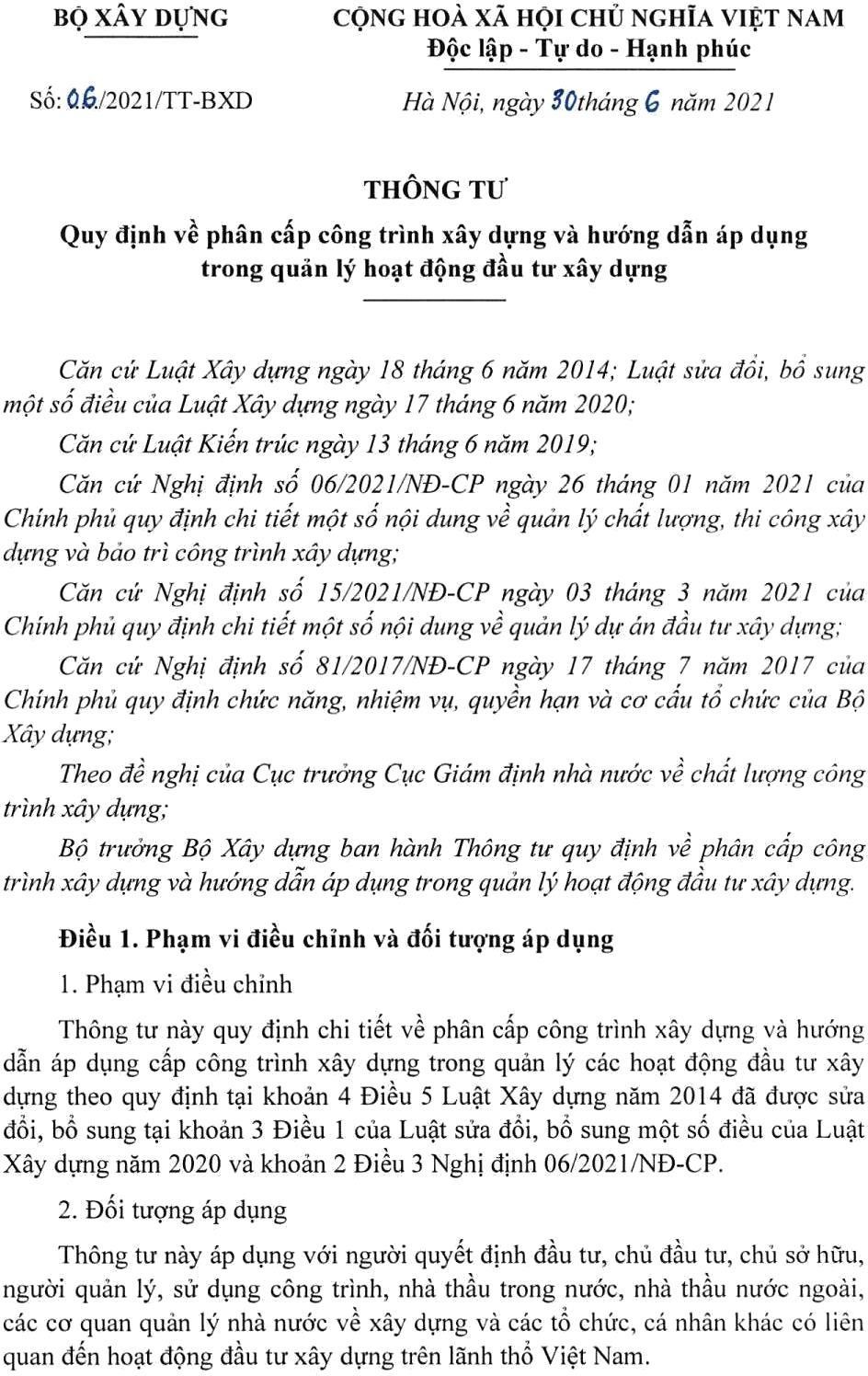 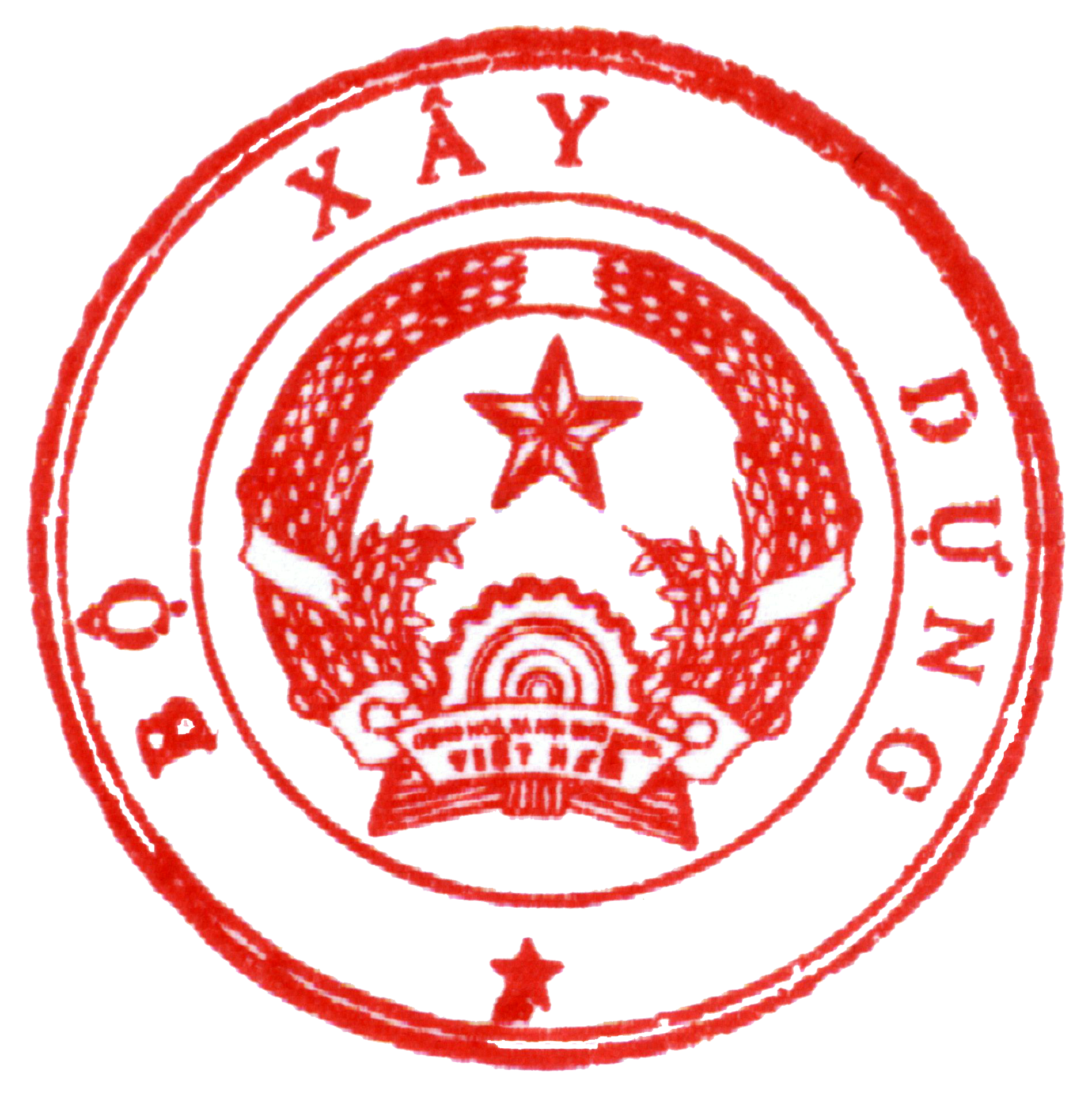 17:16:02+07:00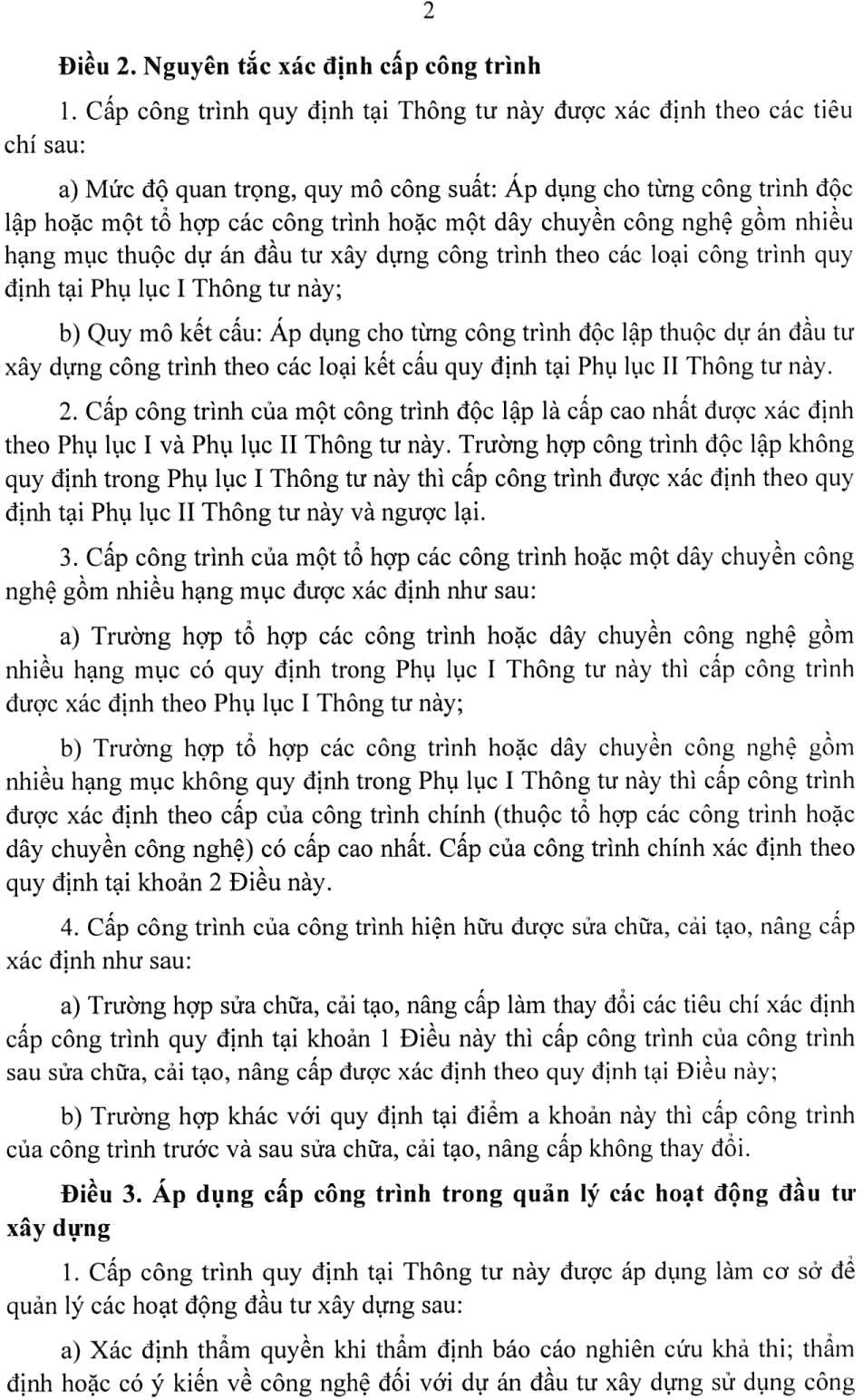 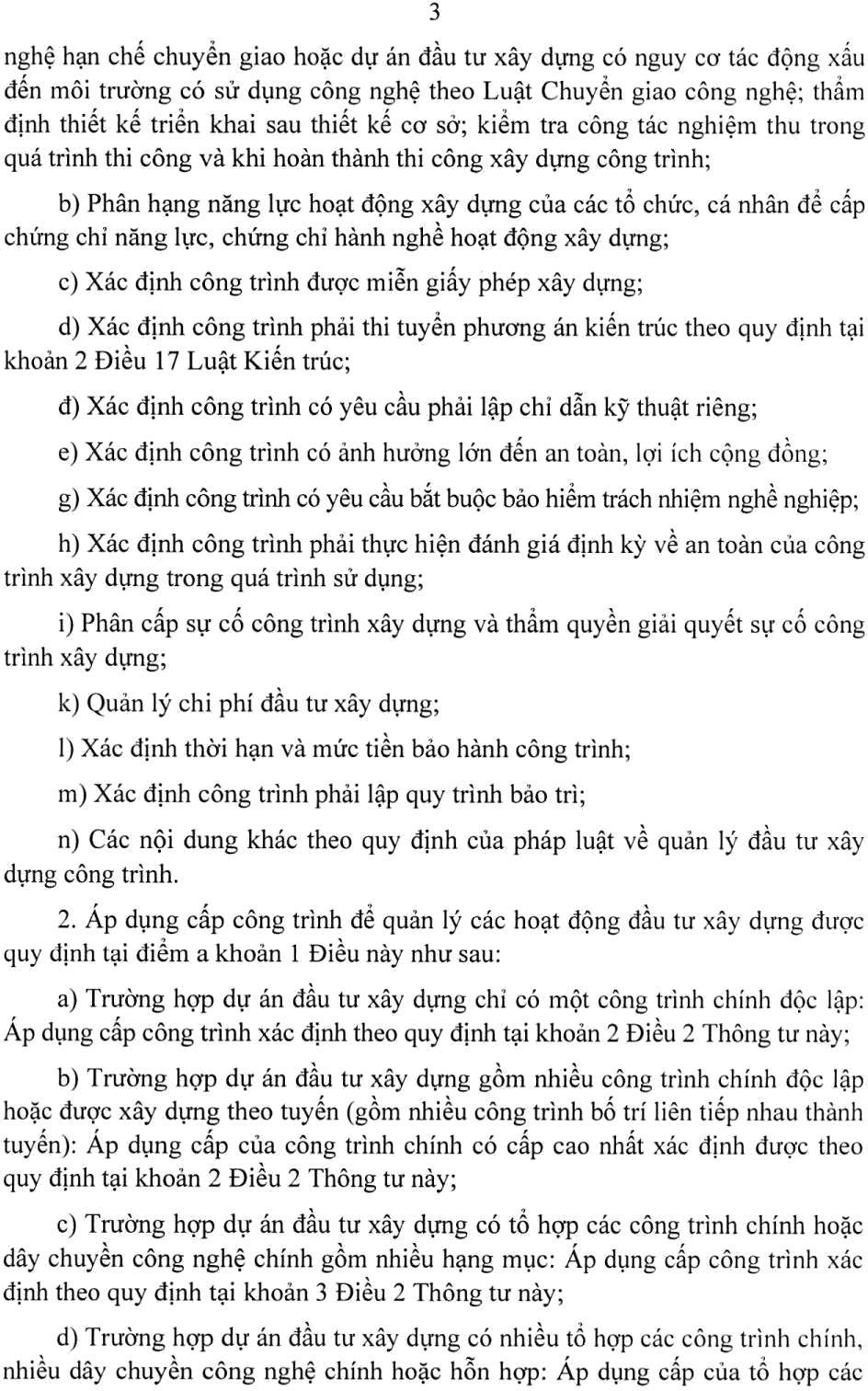 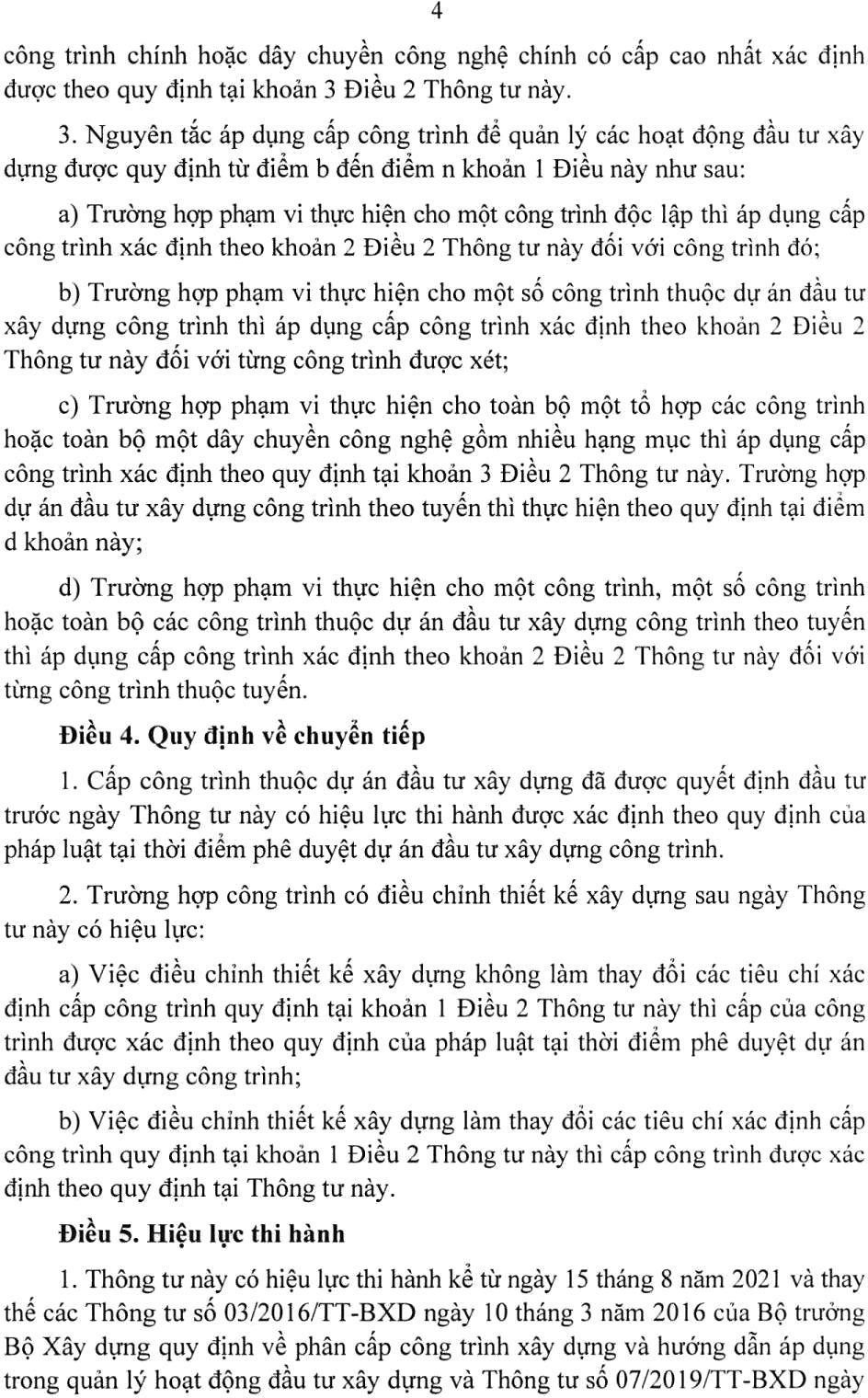 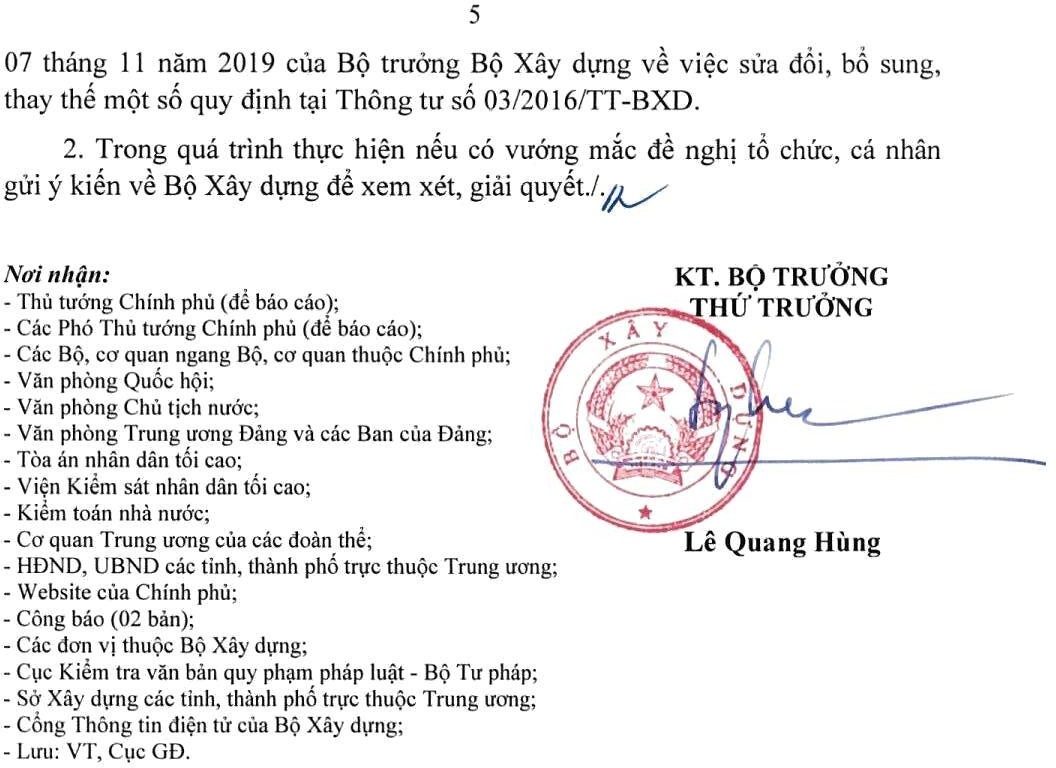 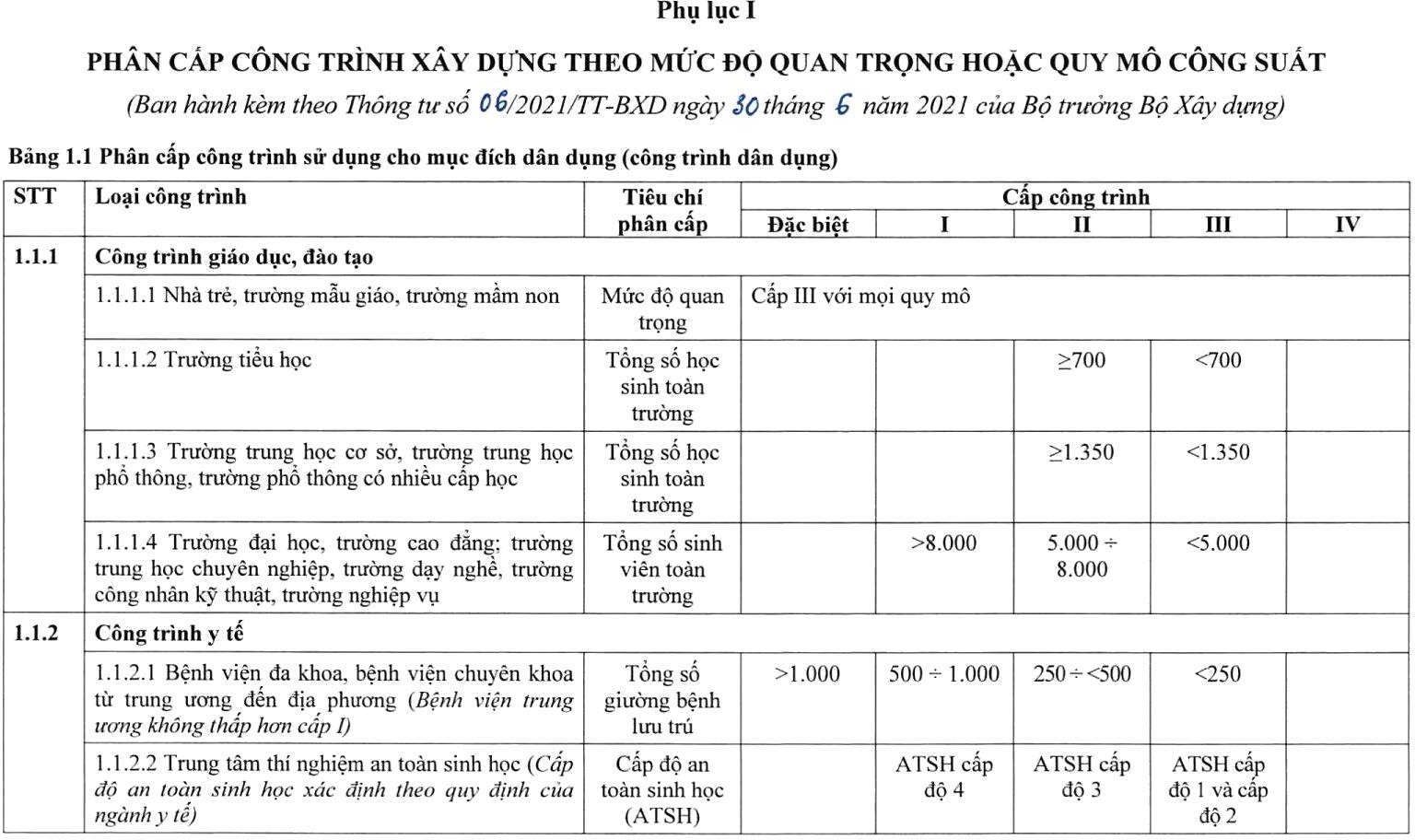 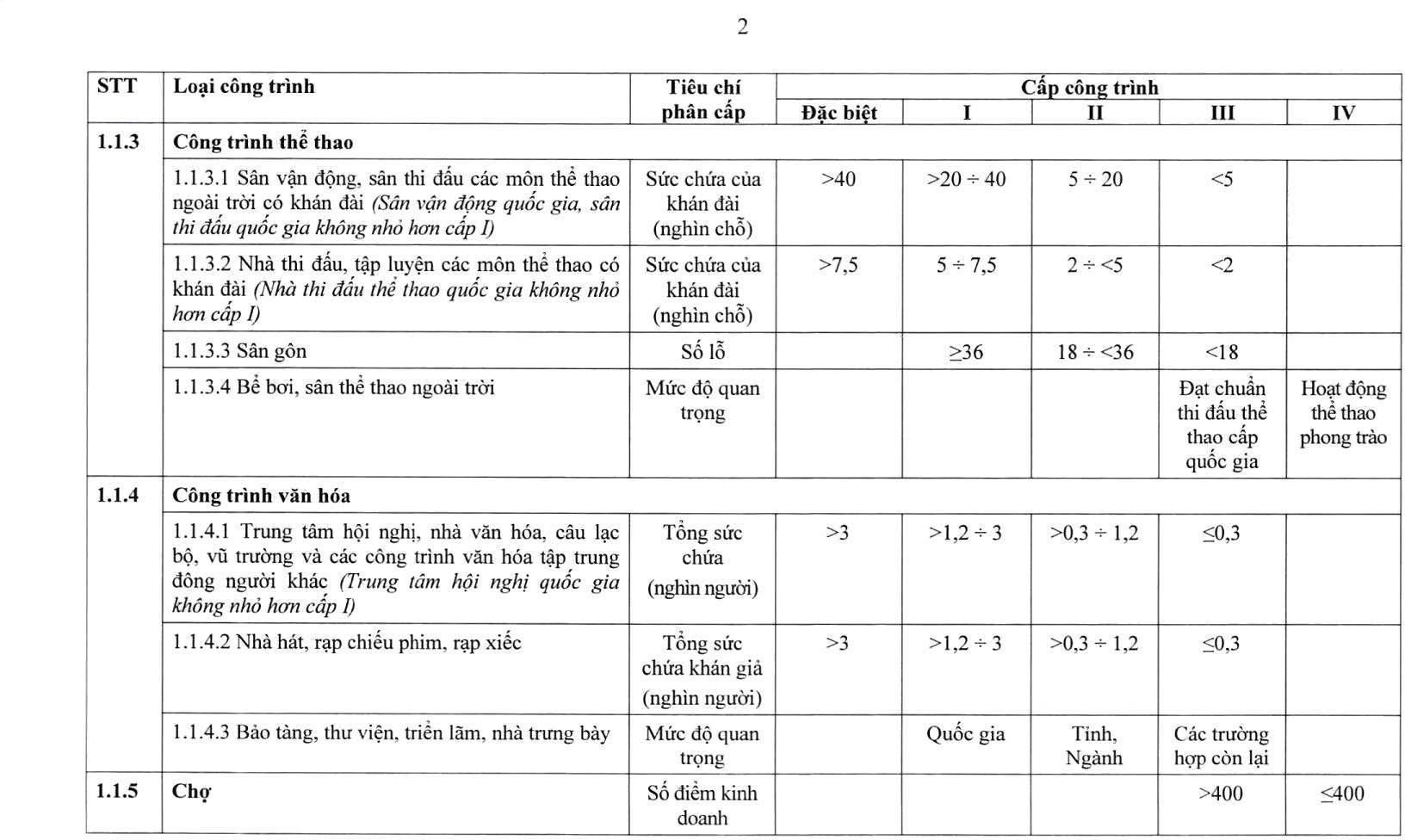 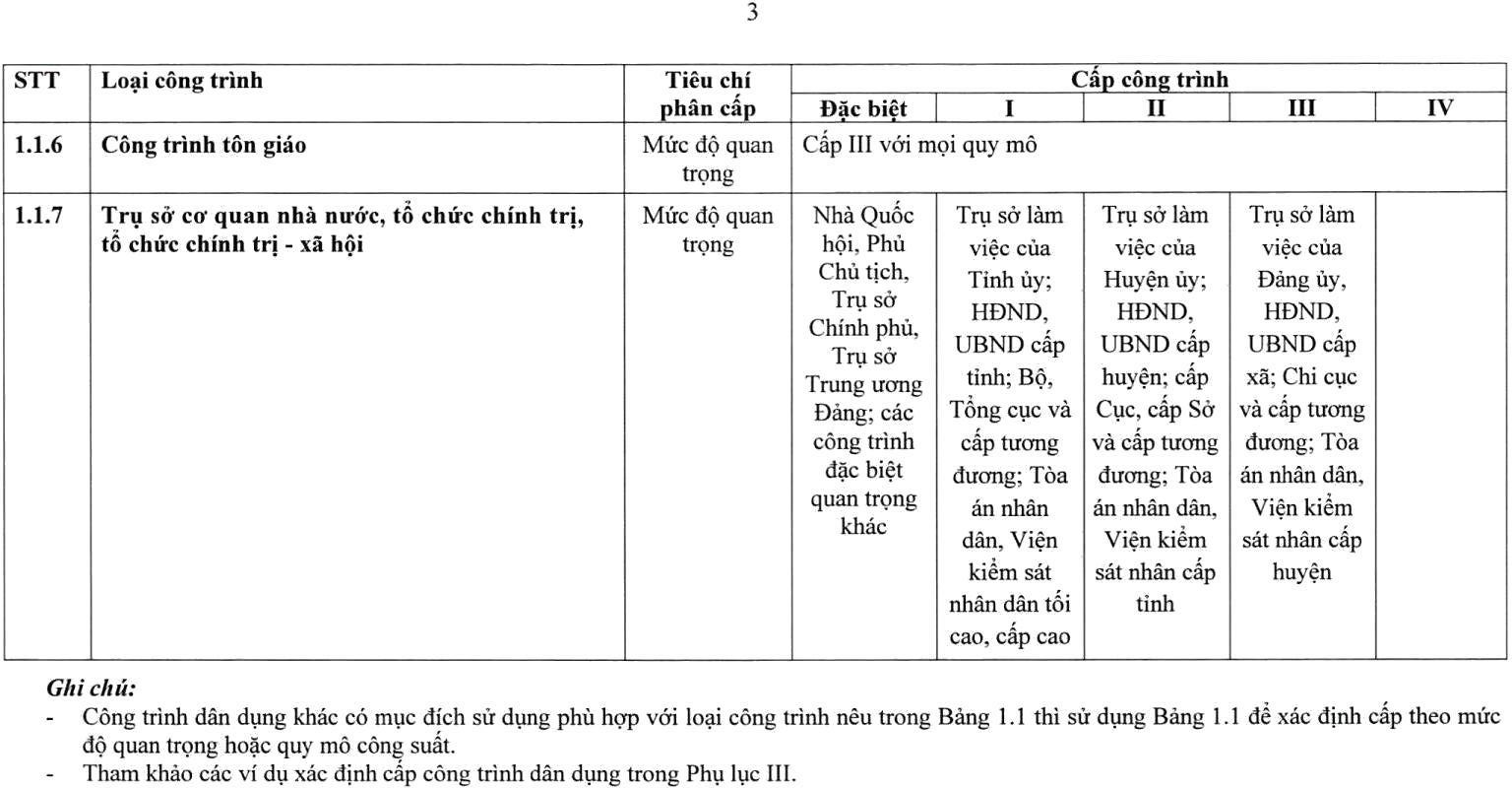 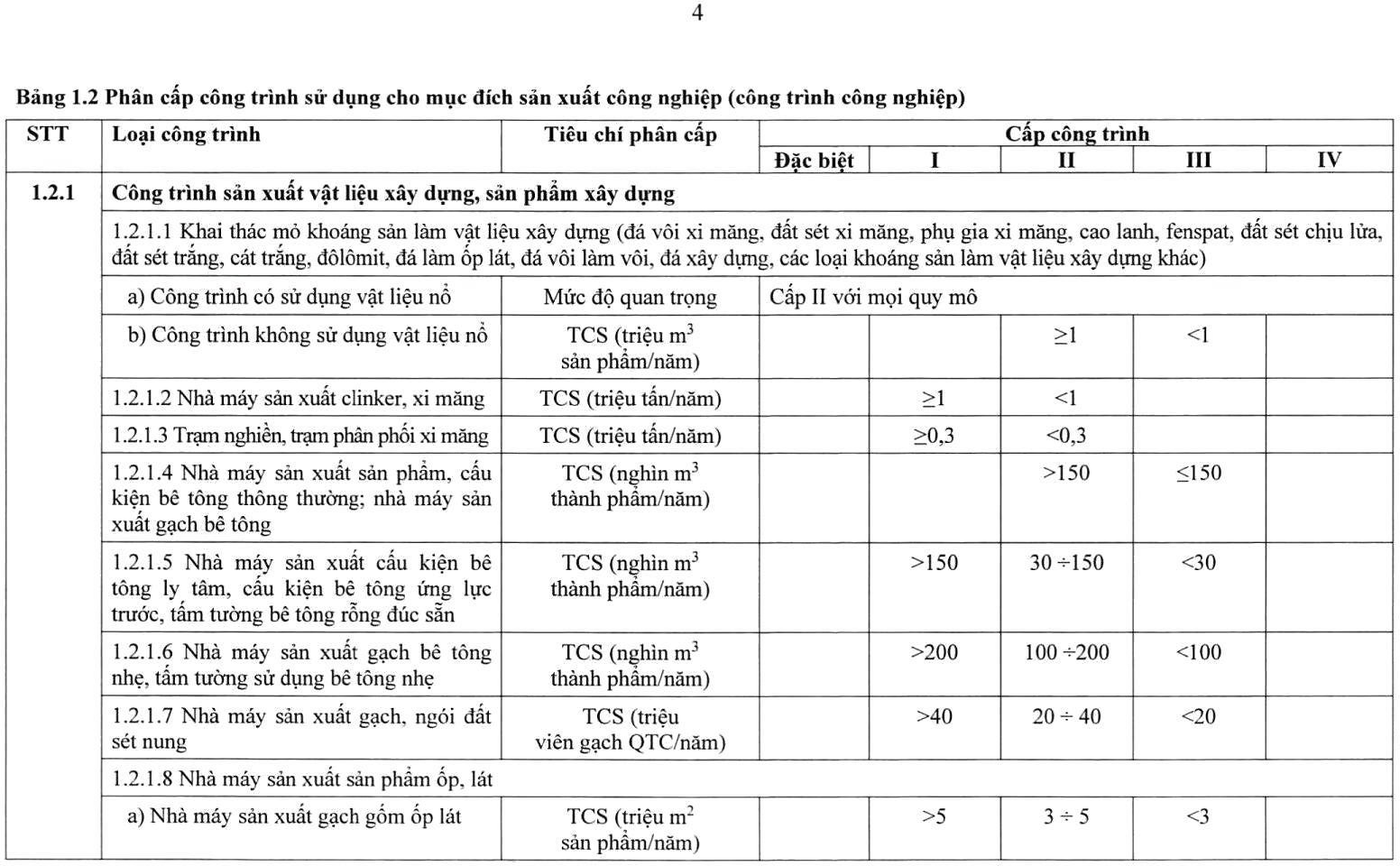 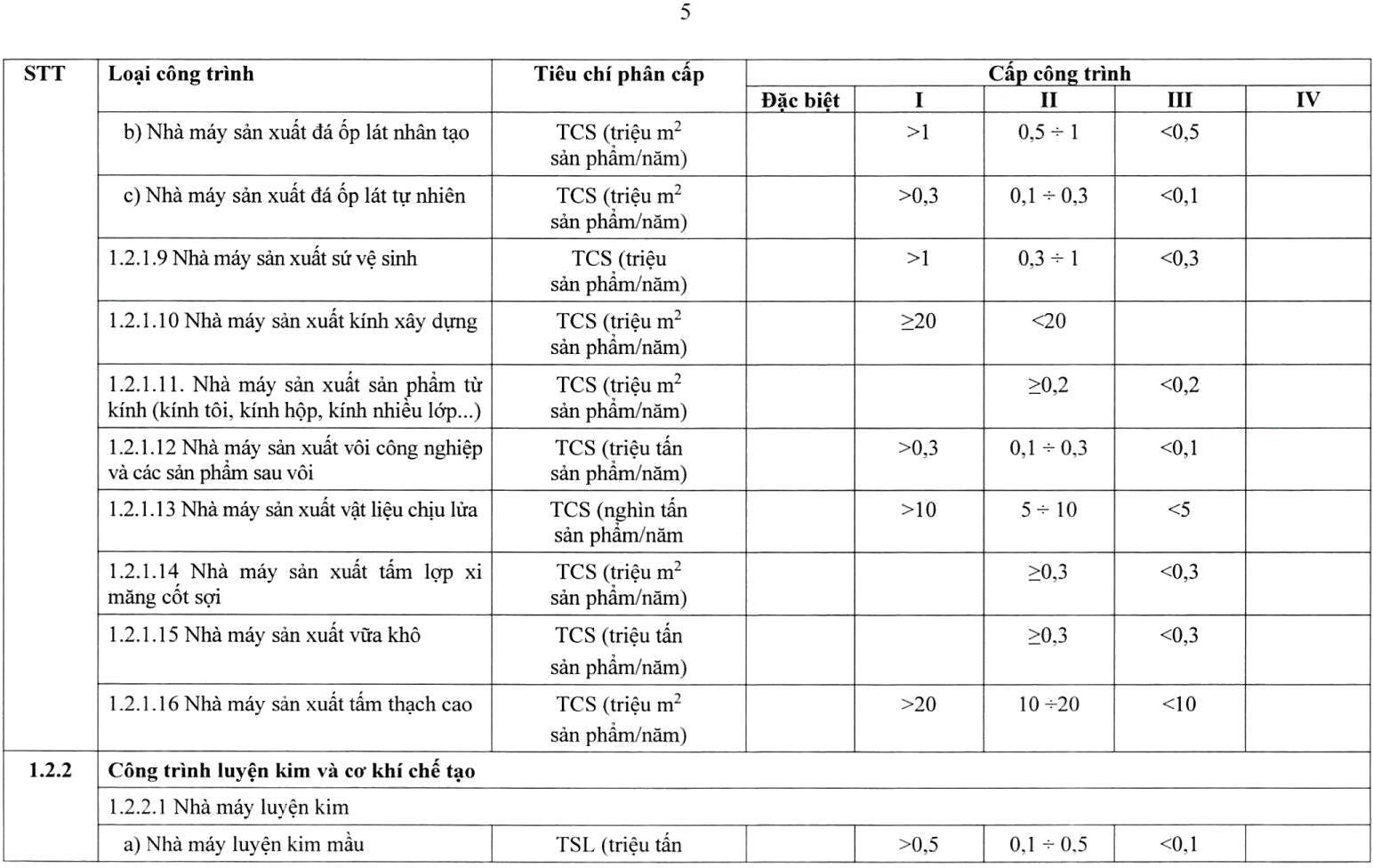 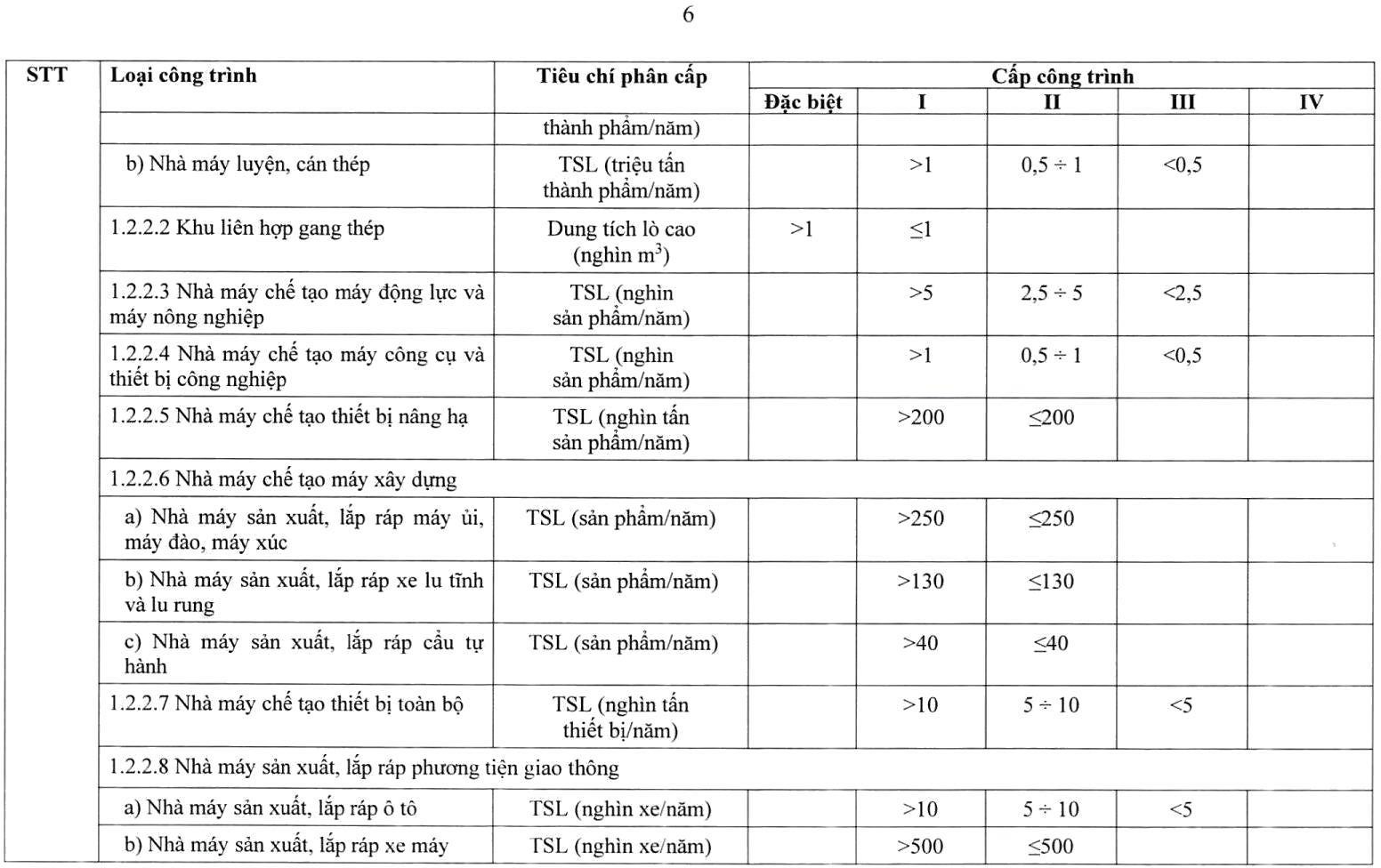 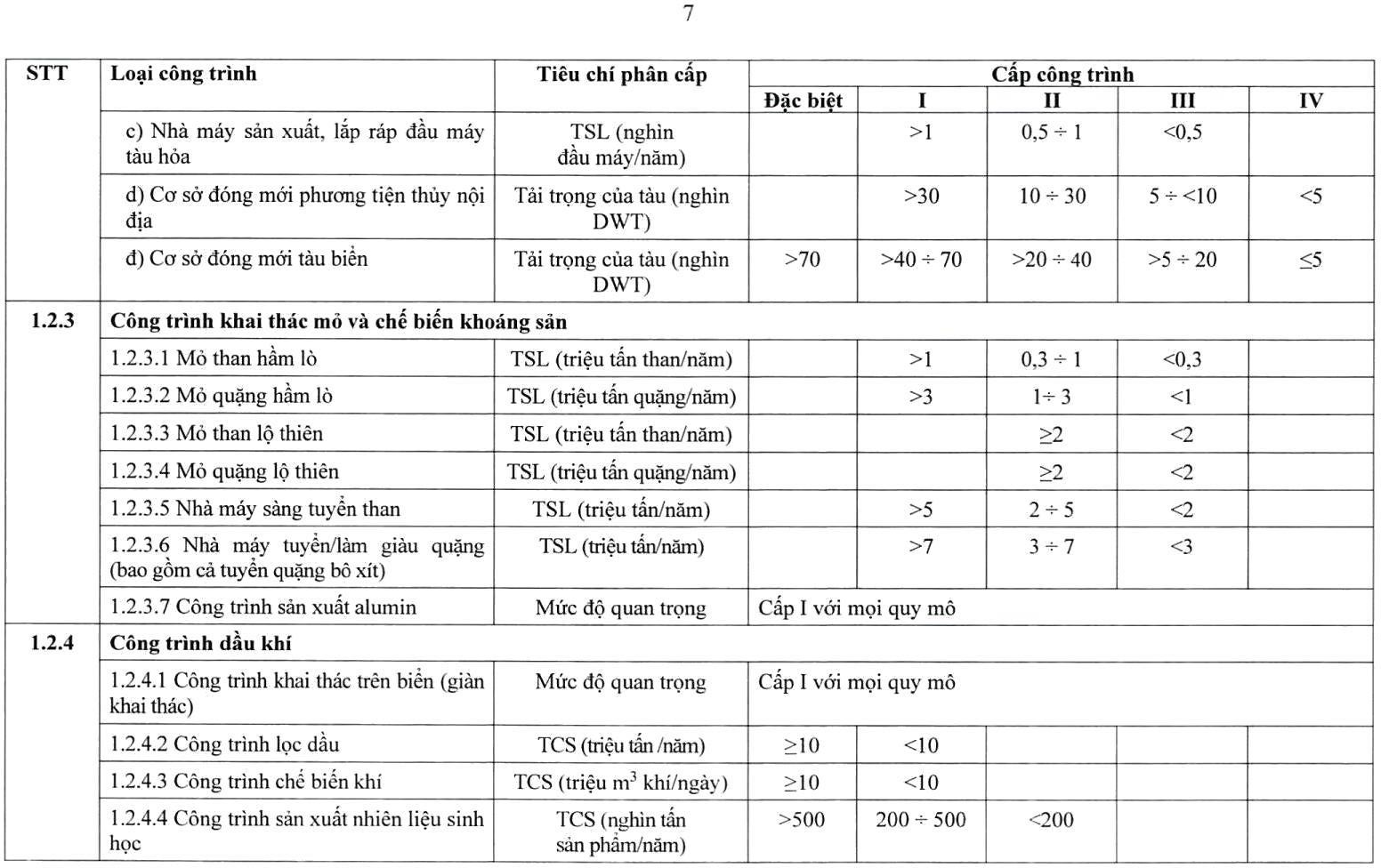 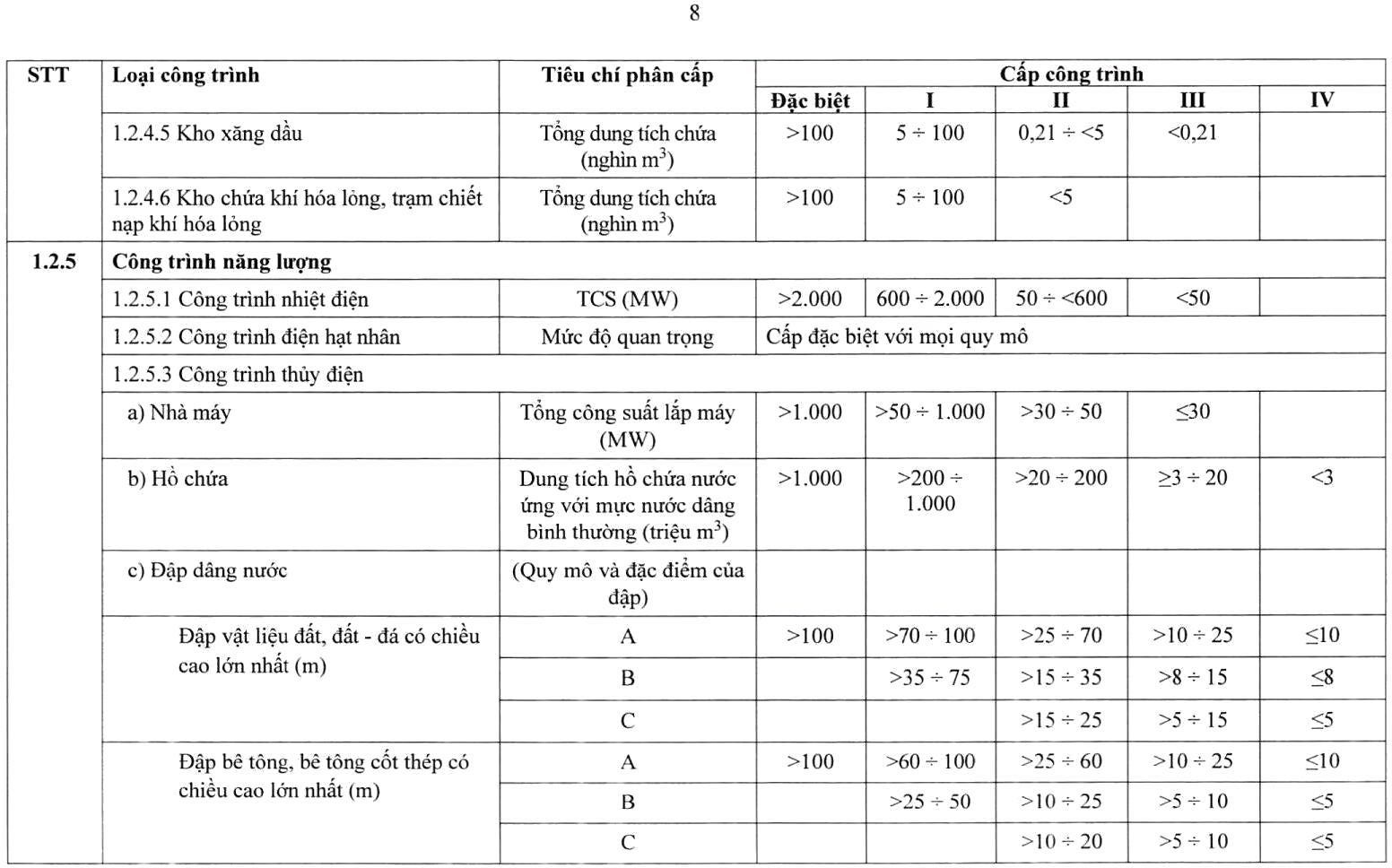 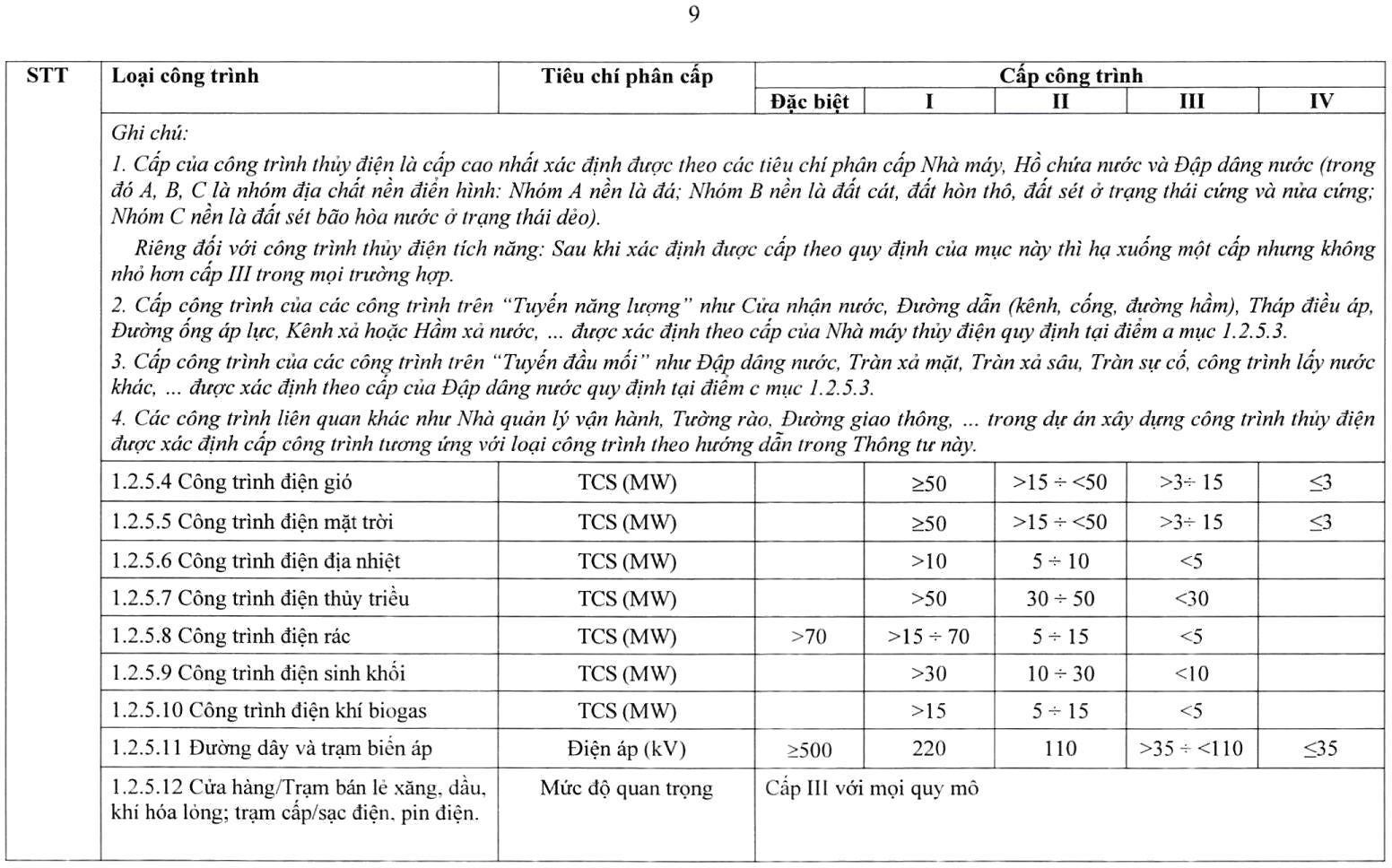 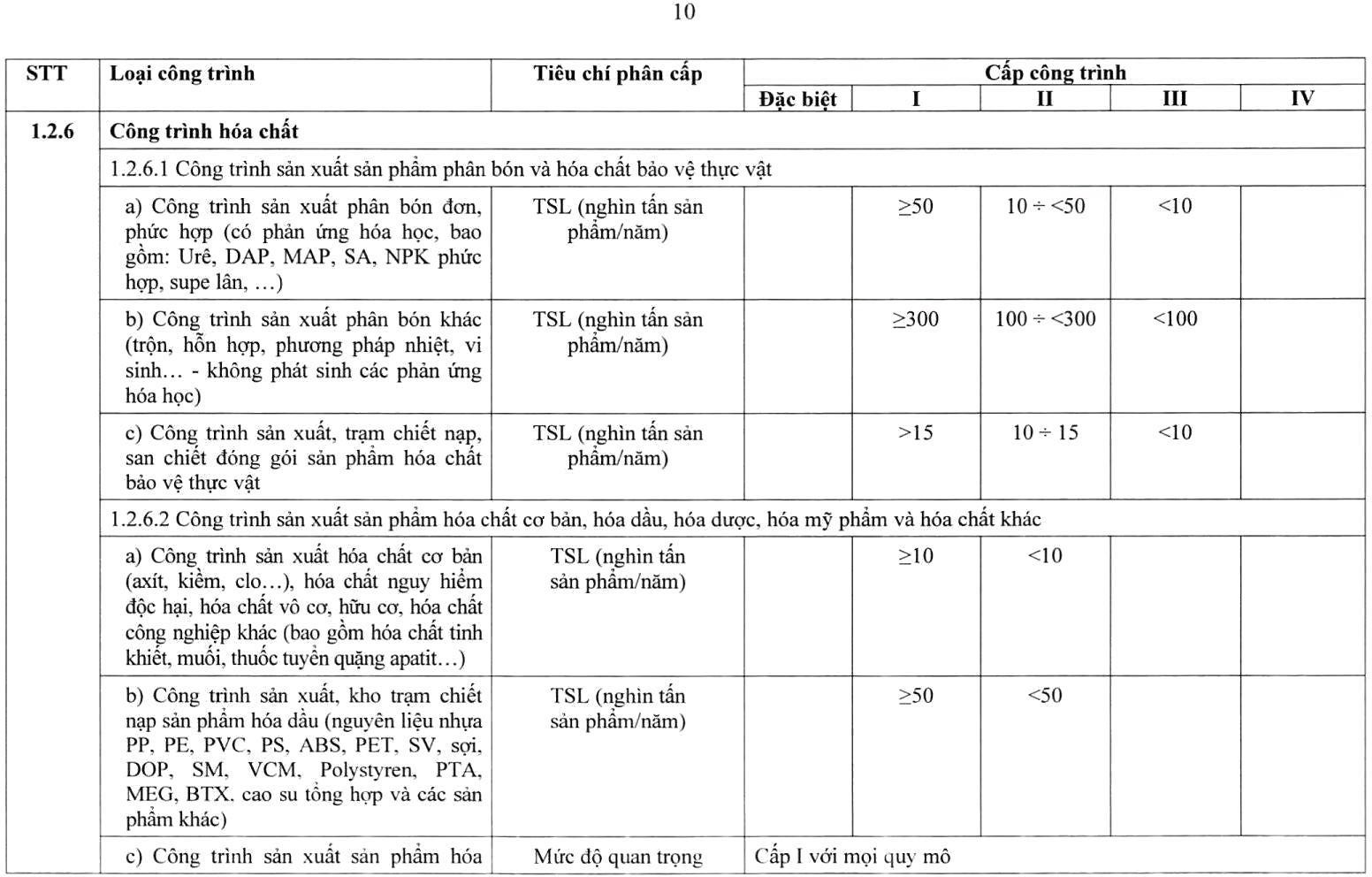 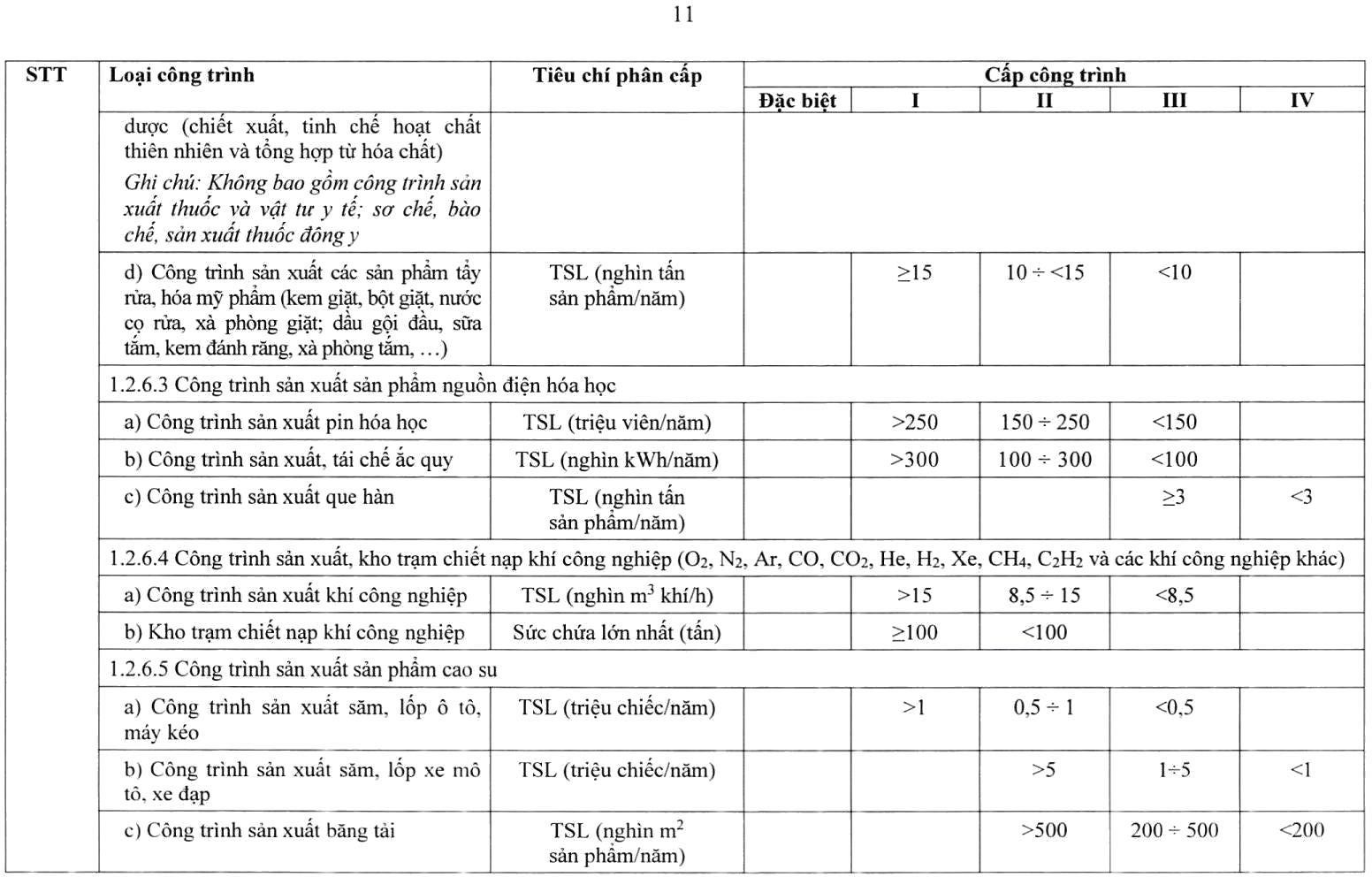 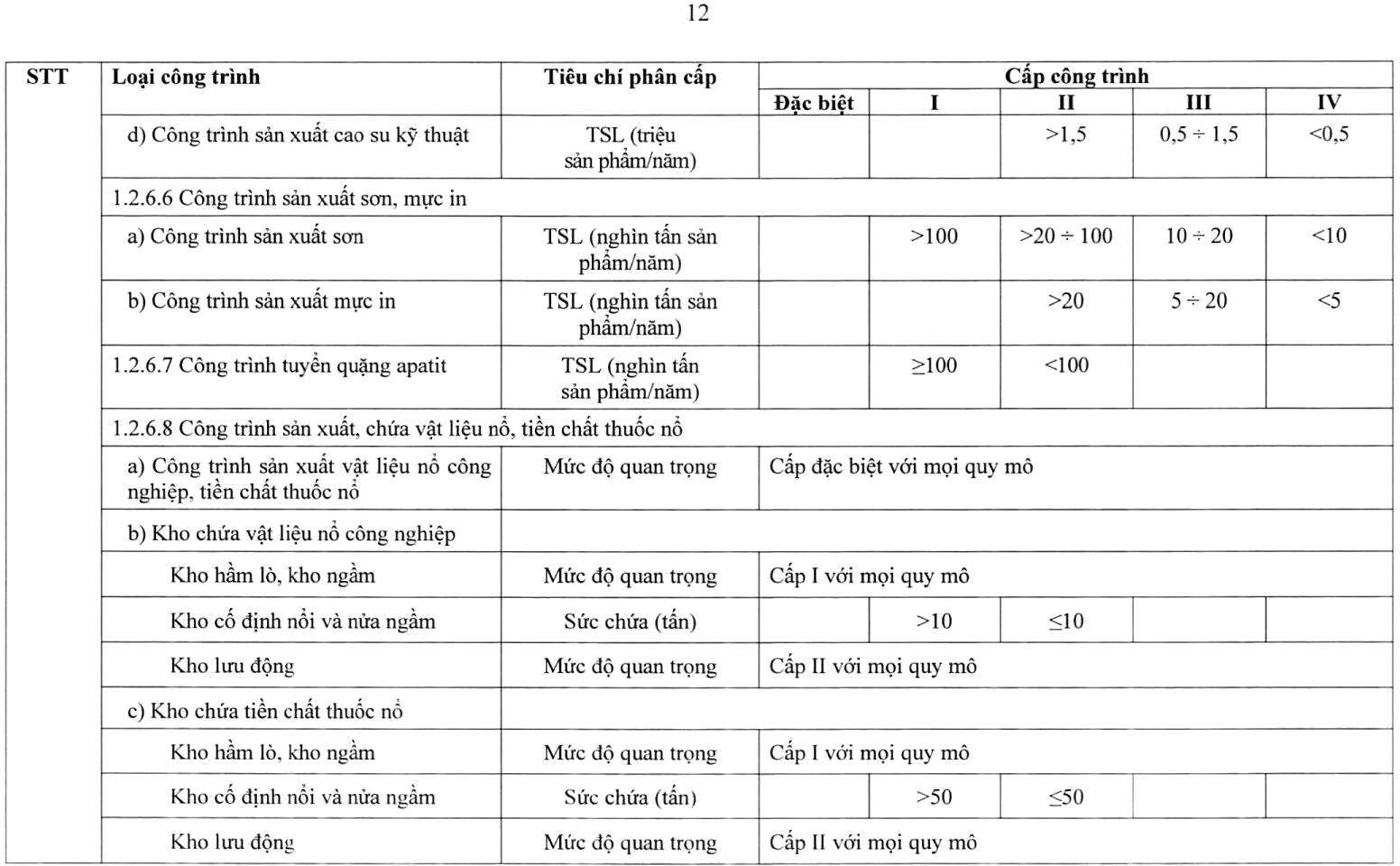 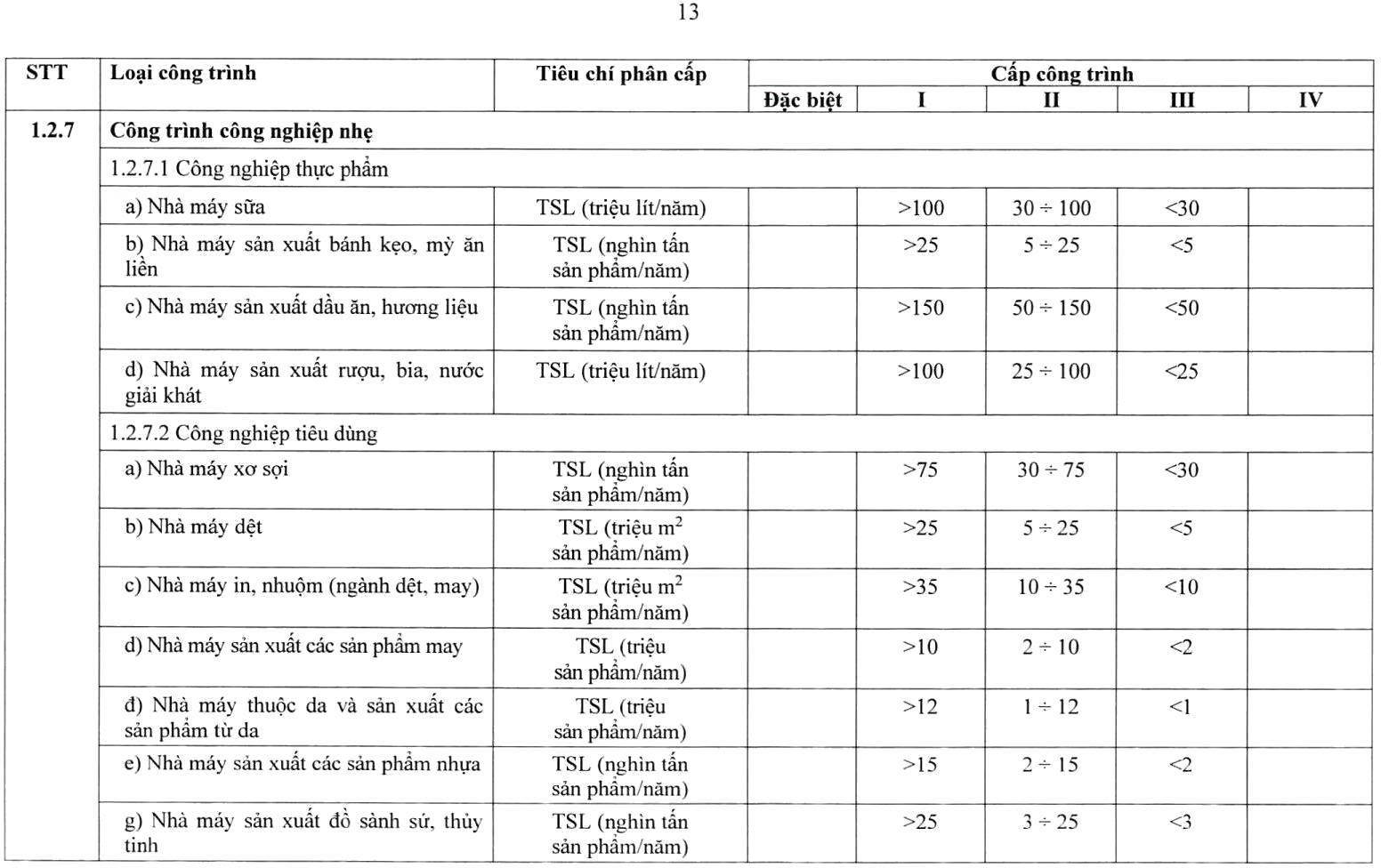 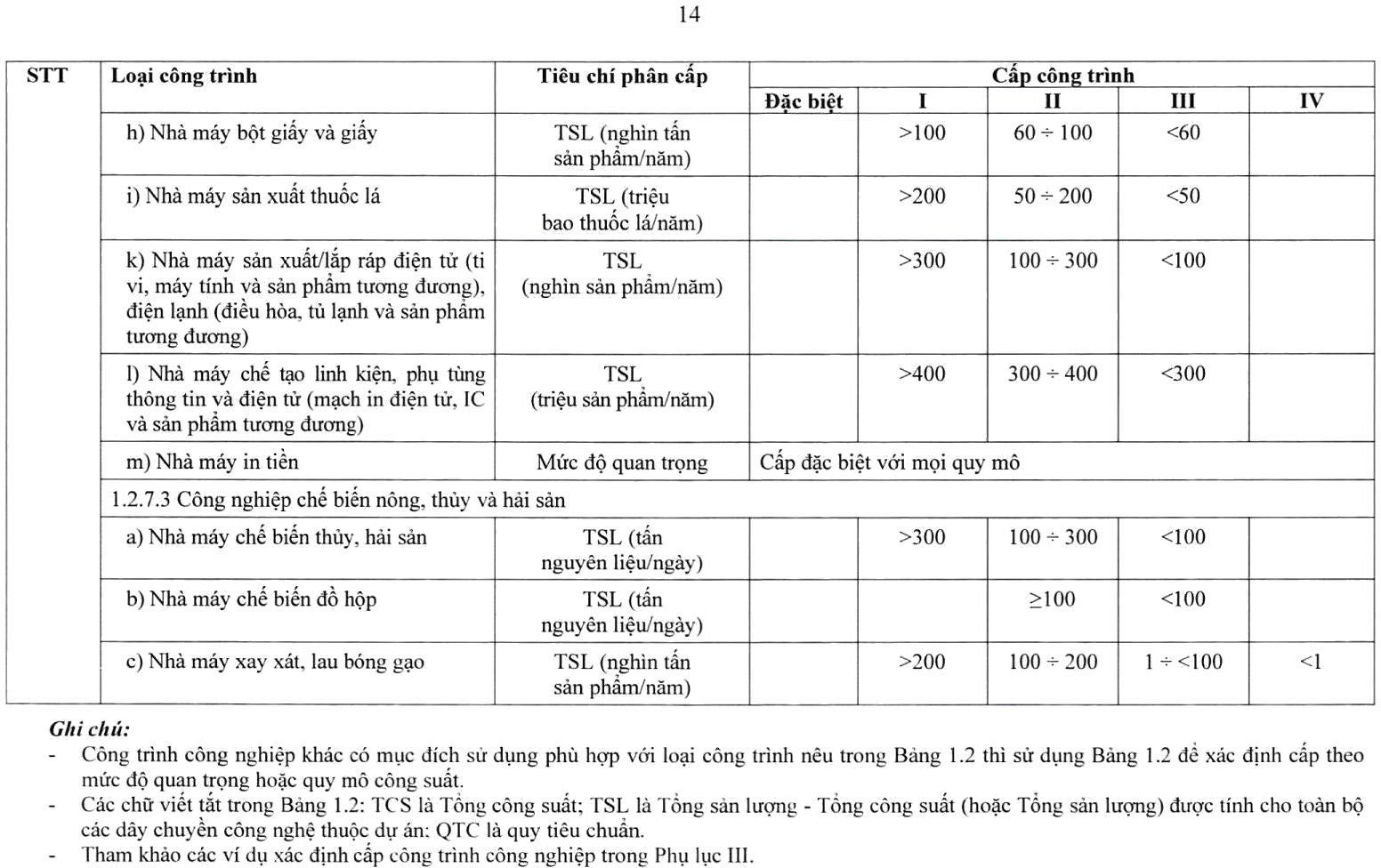 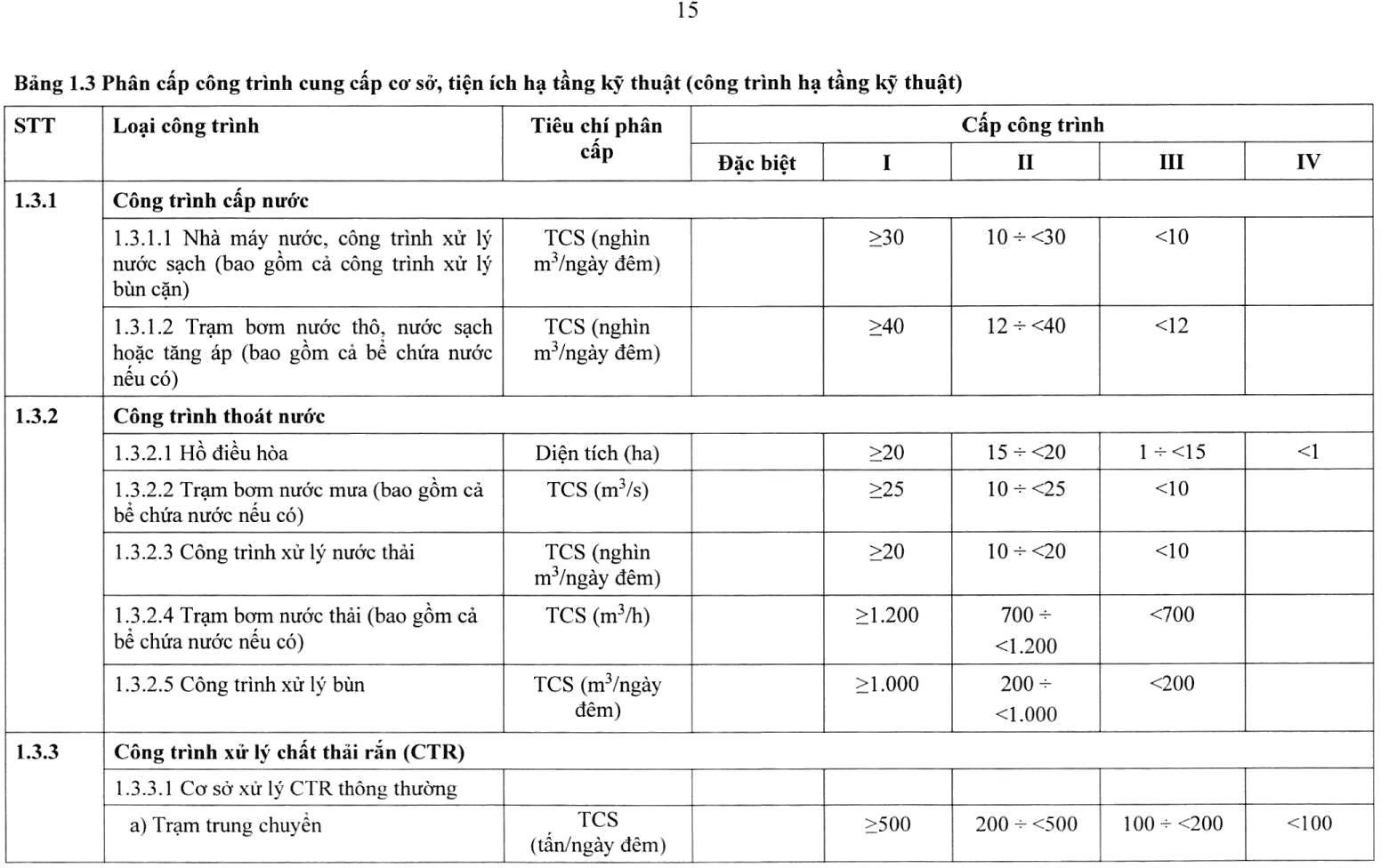 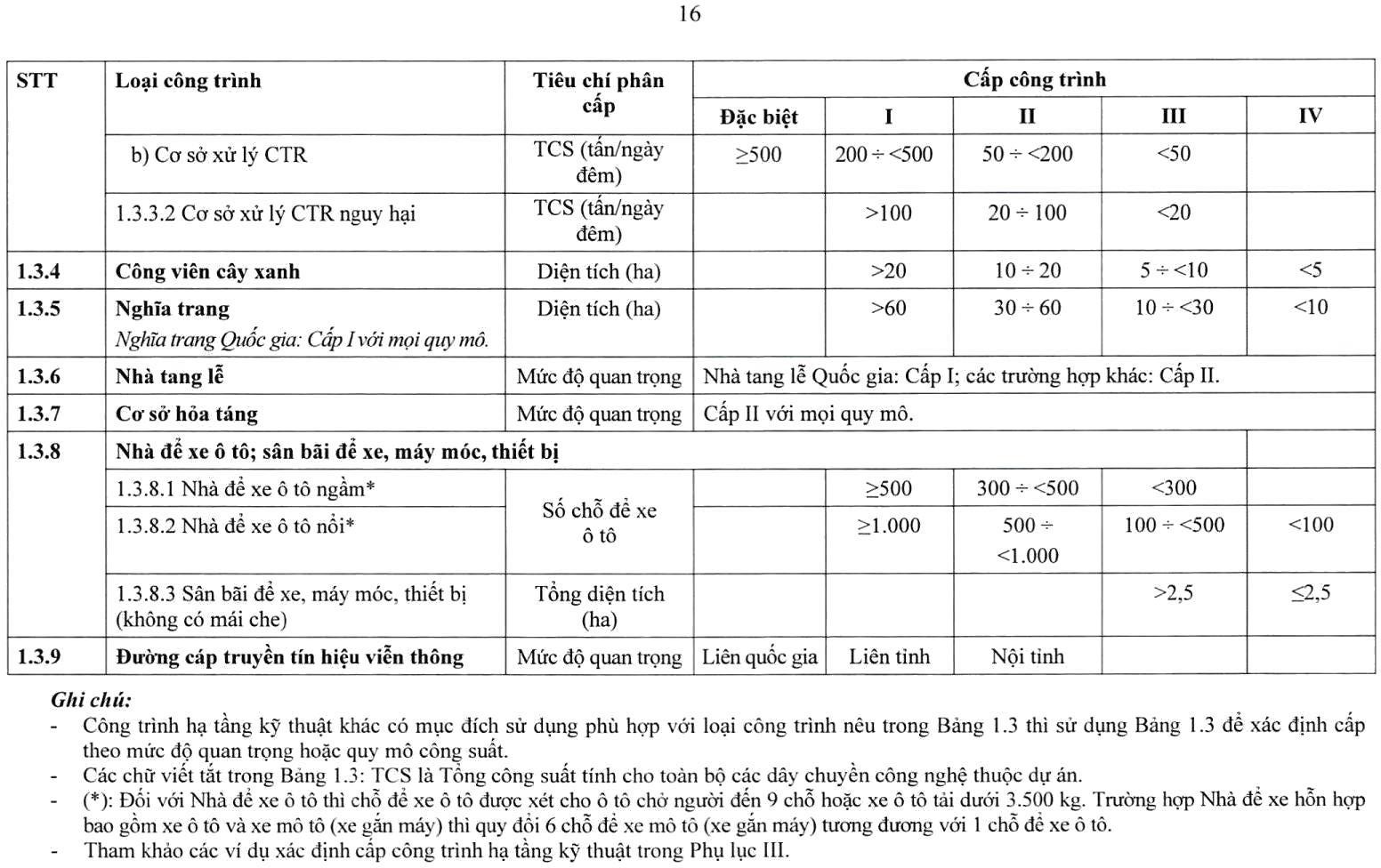 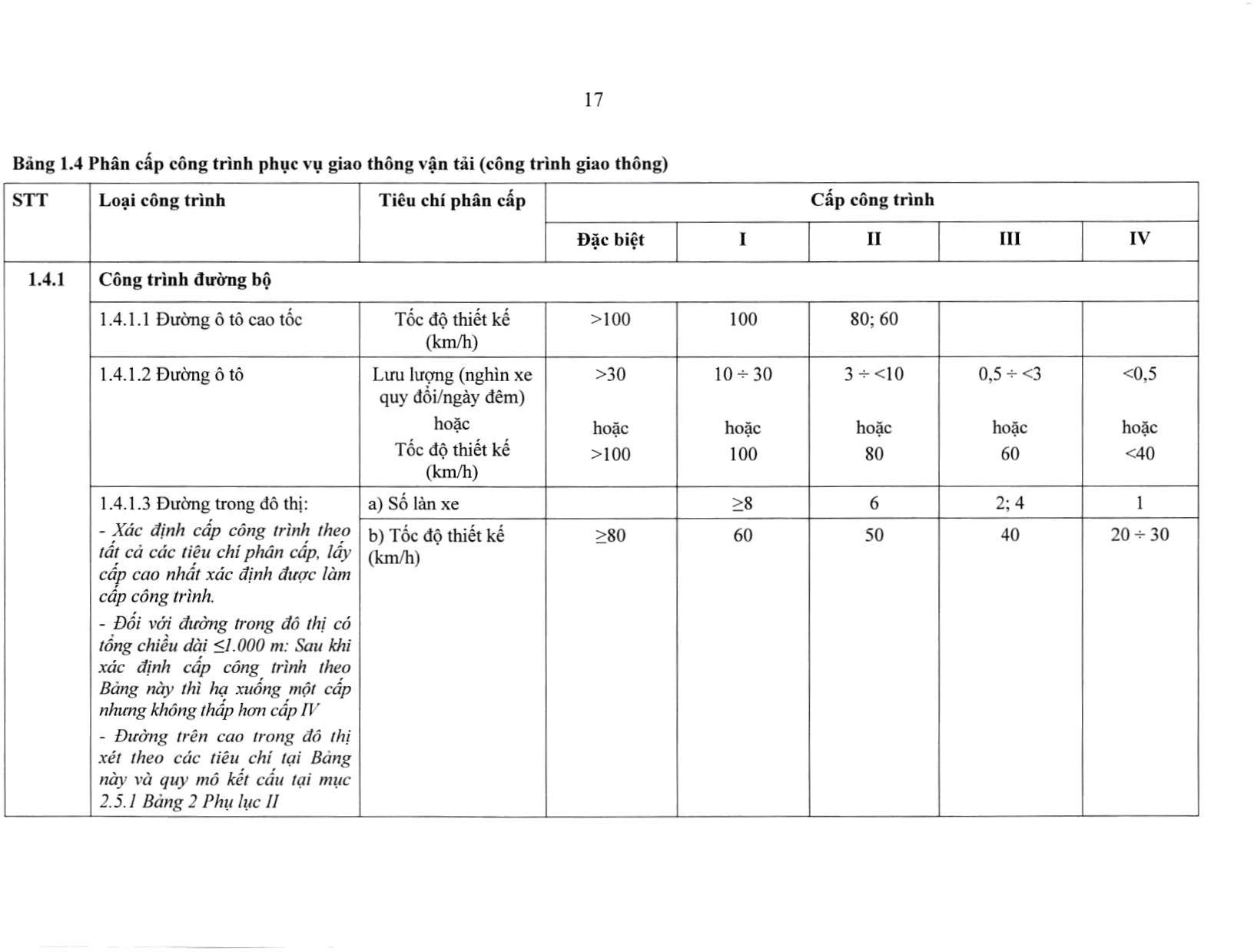 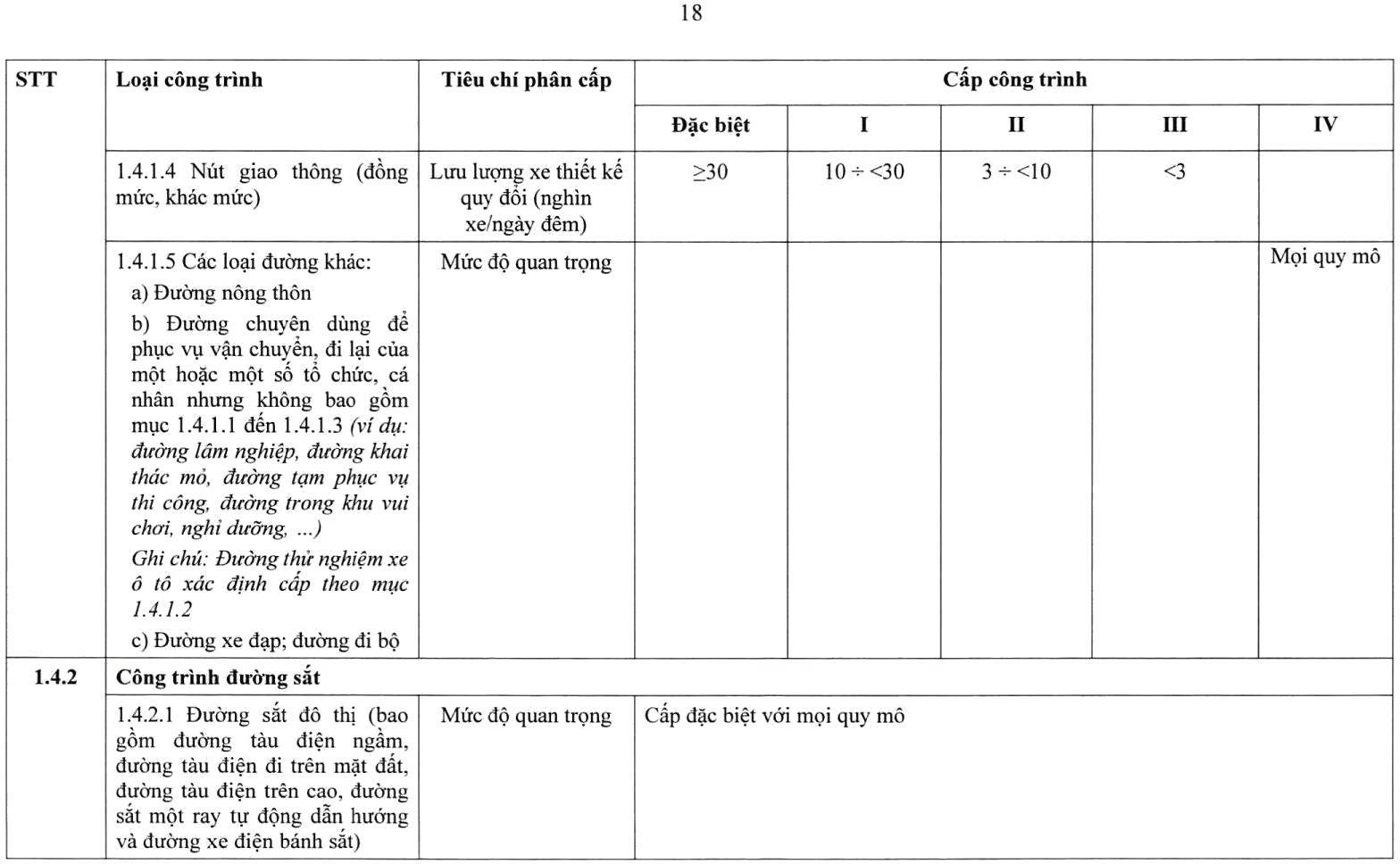 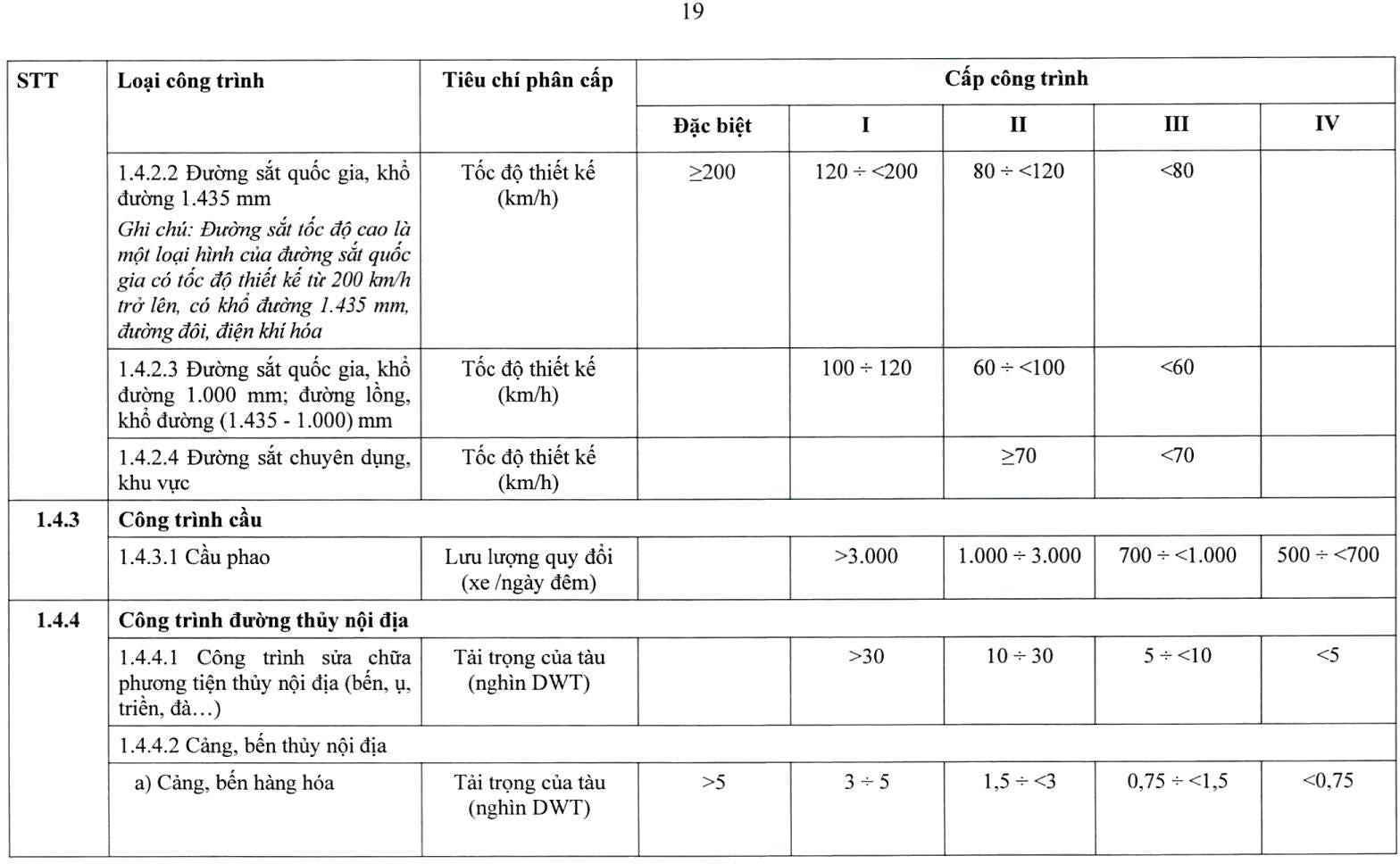 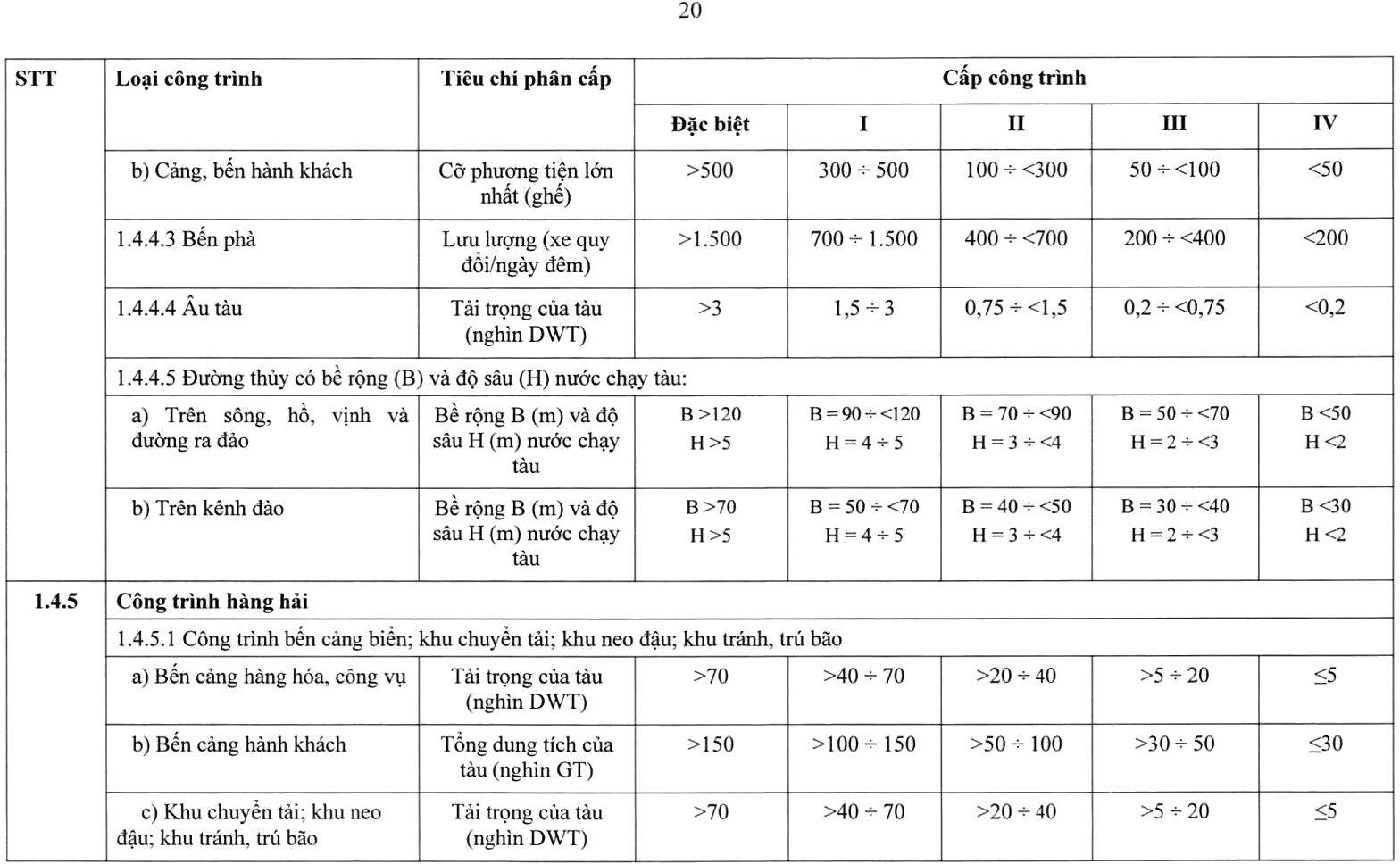 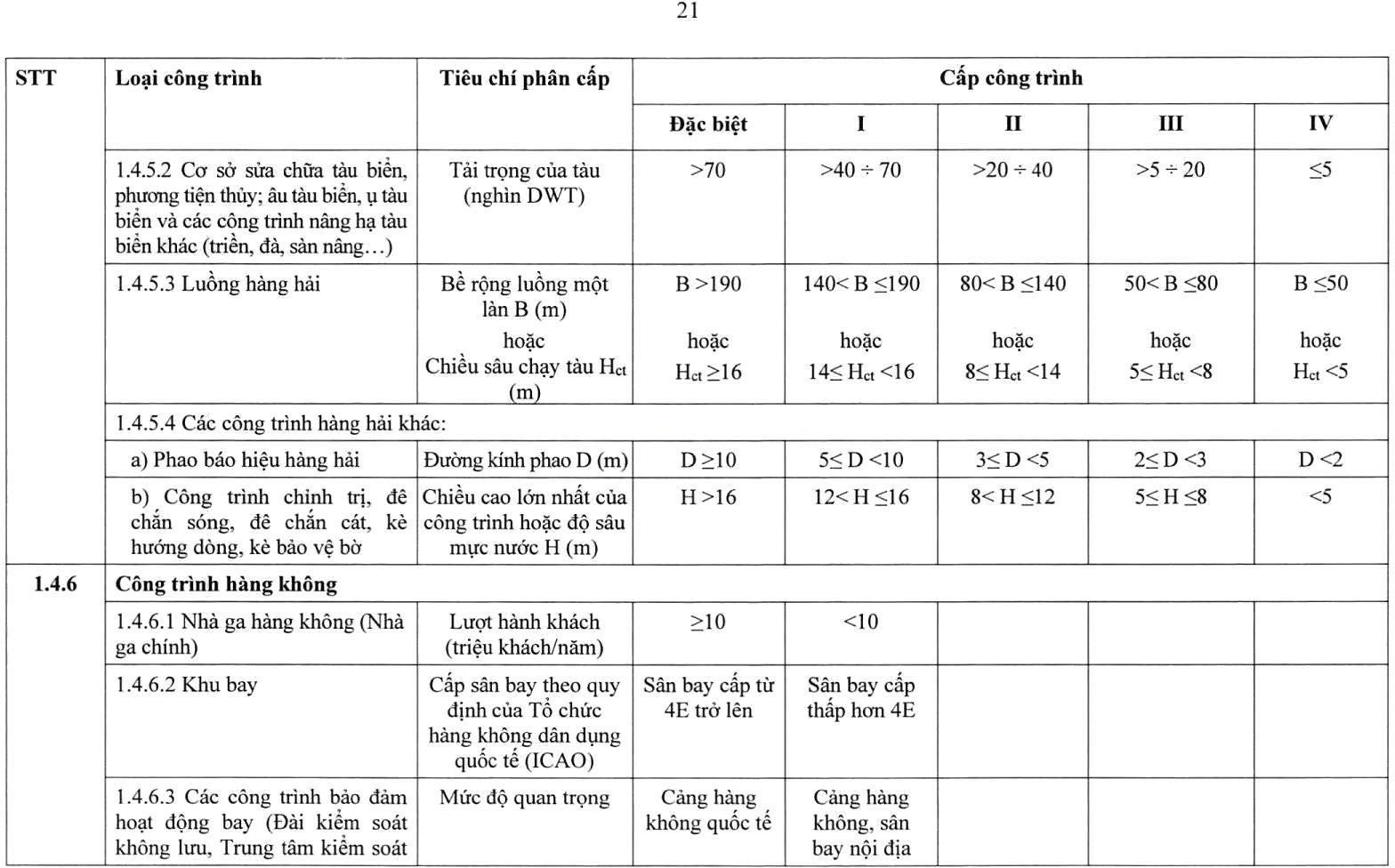 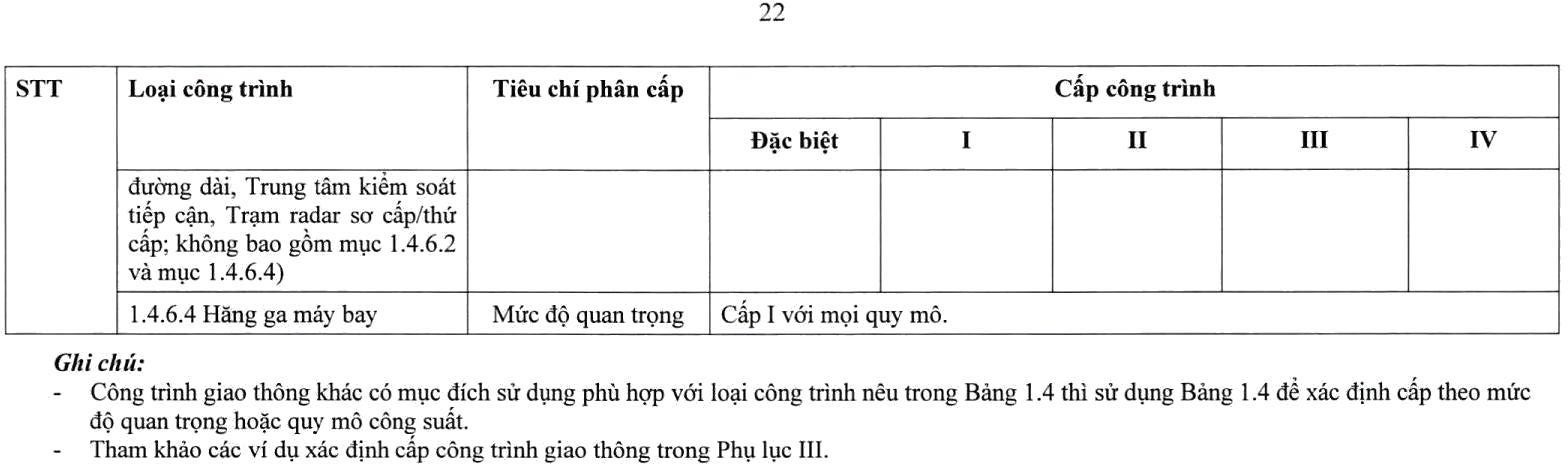 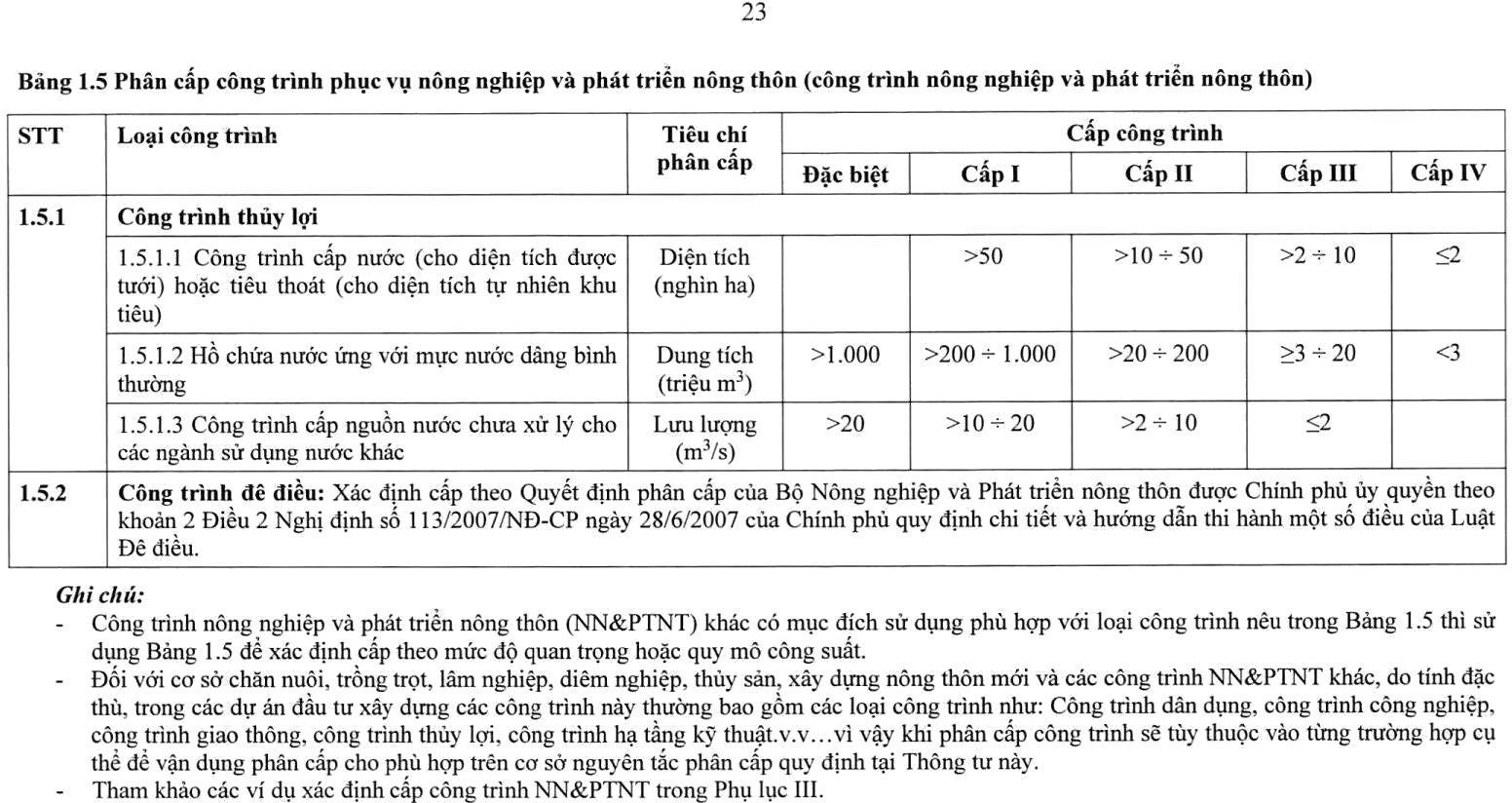 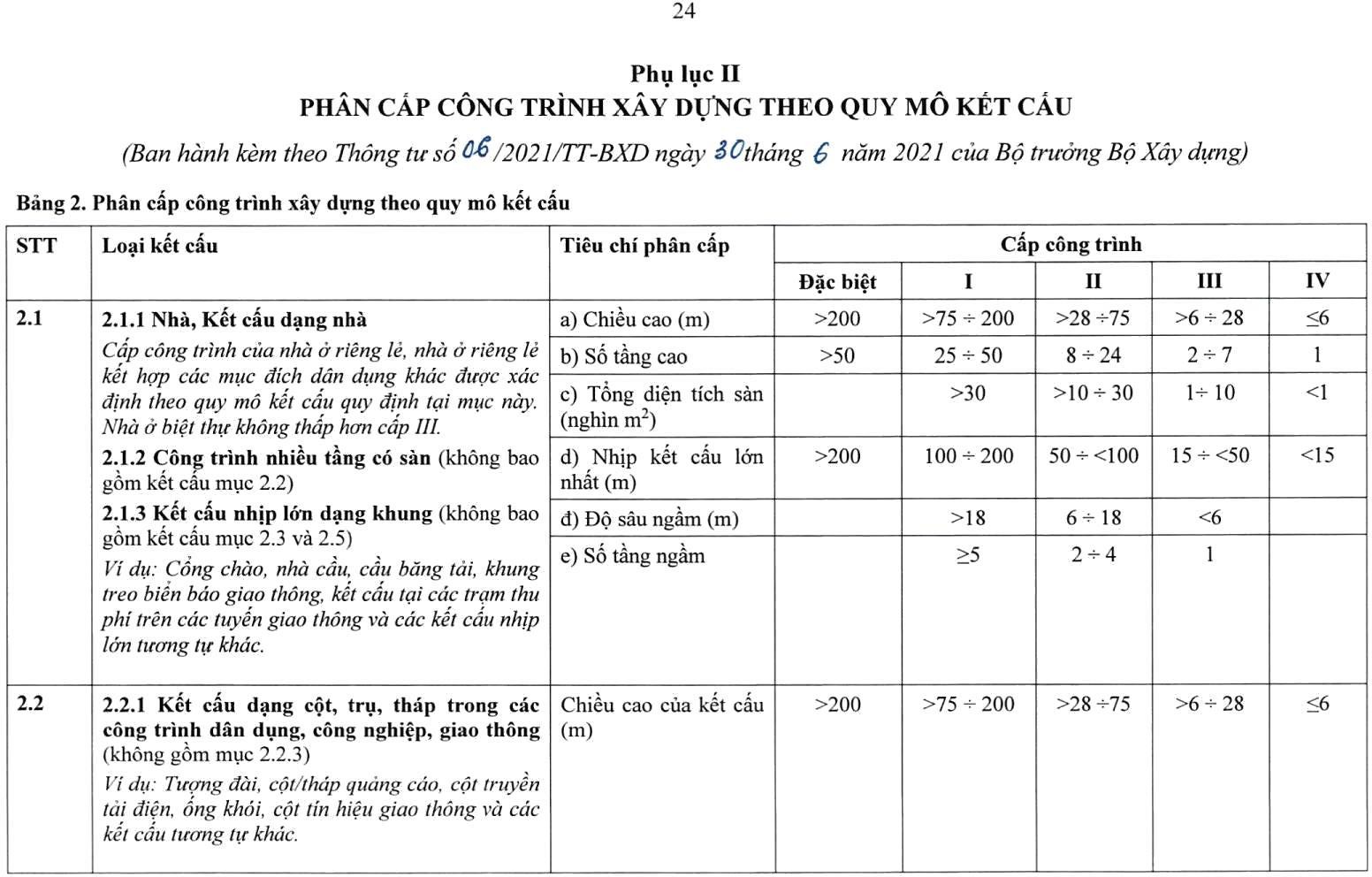 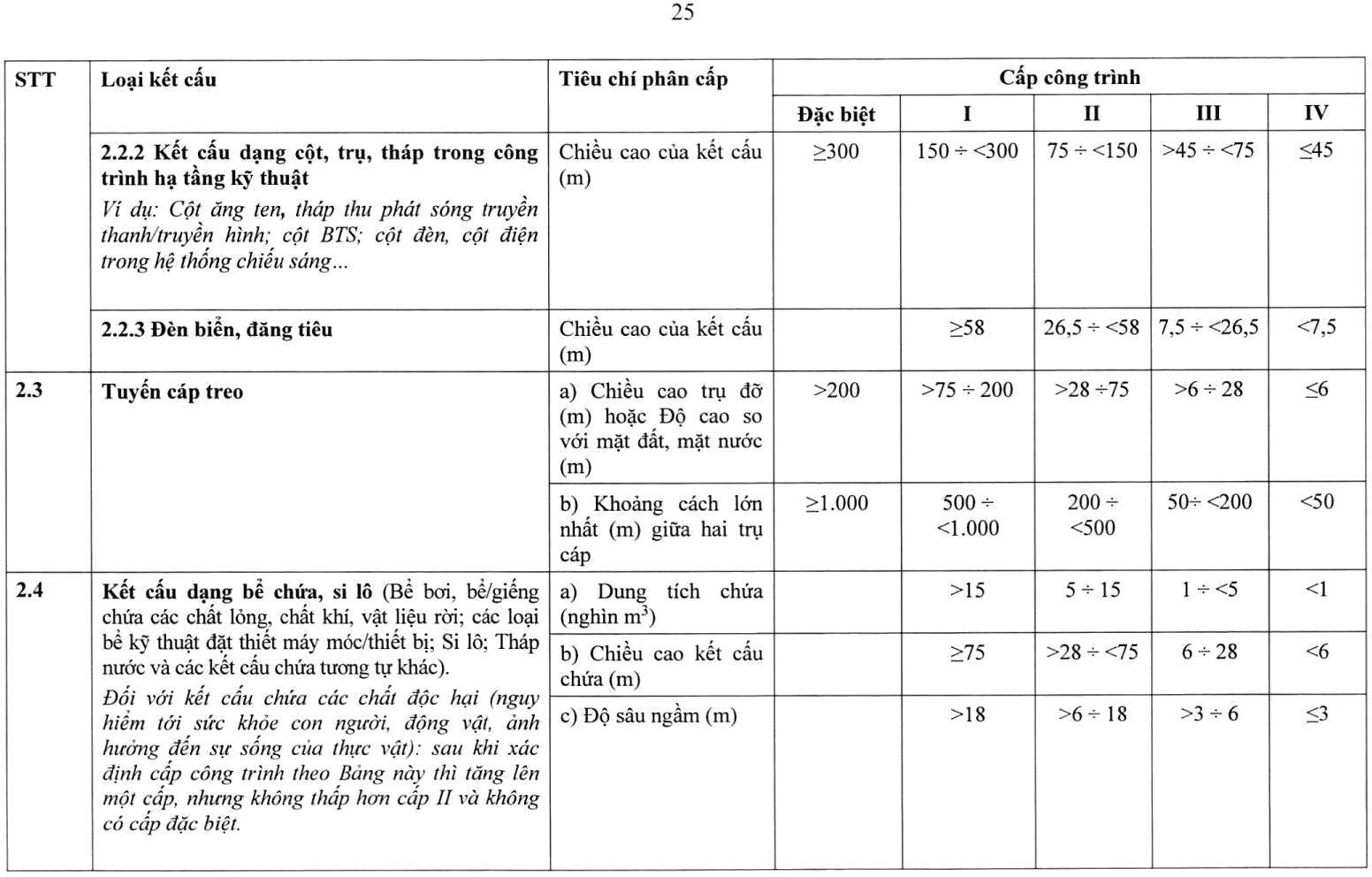 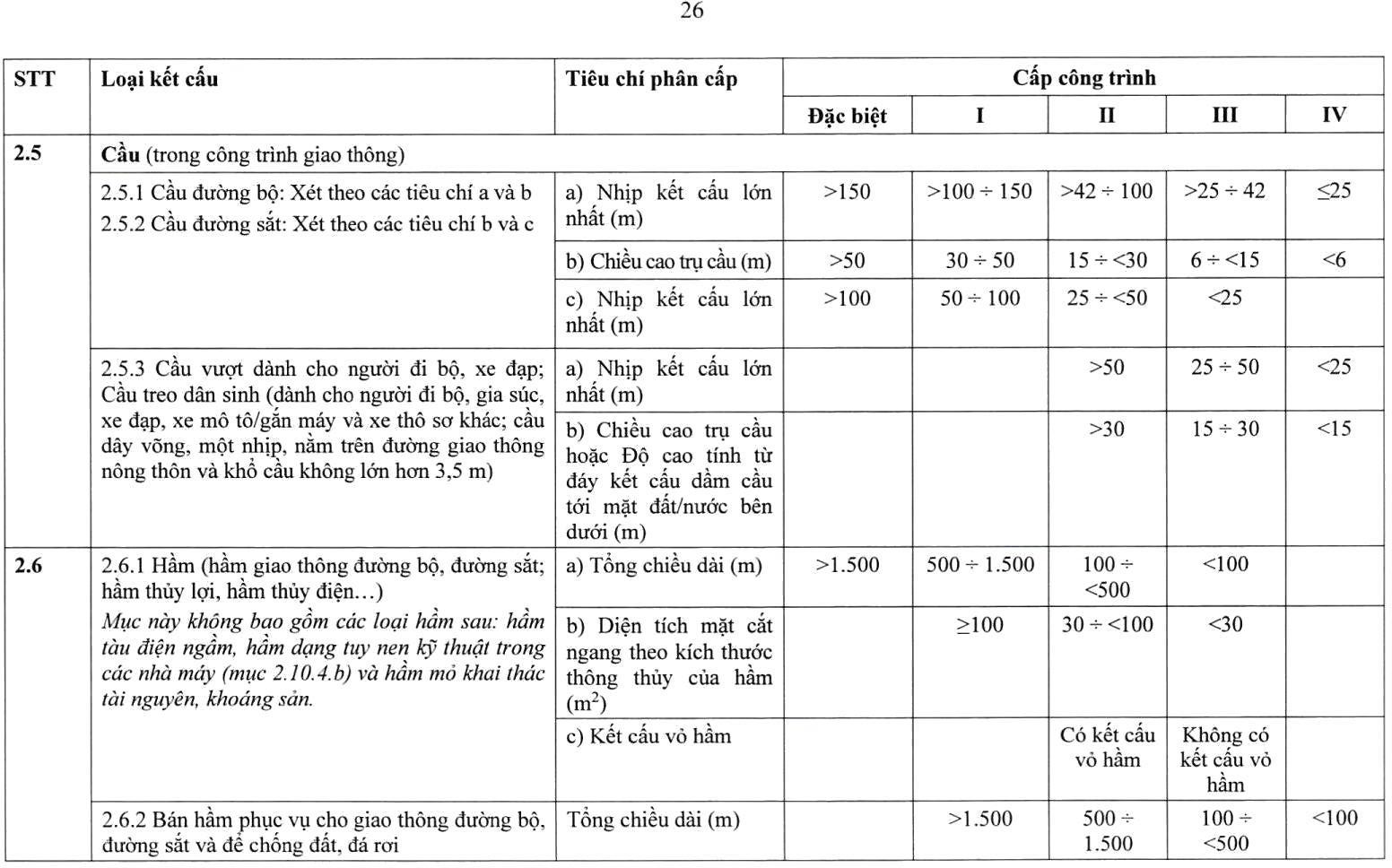 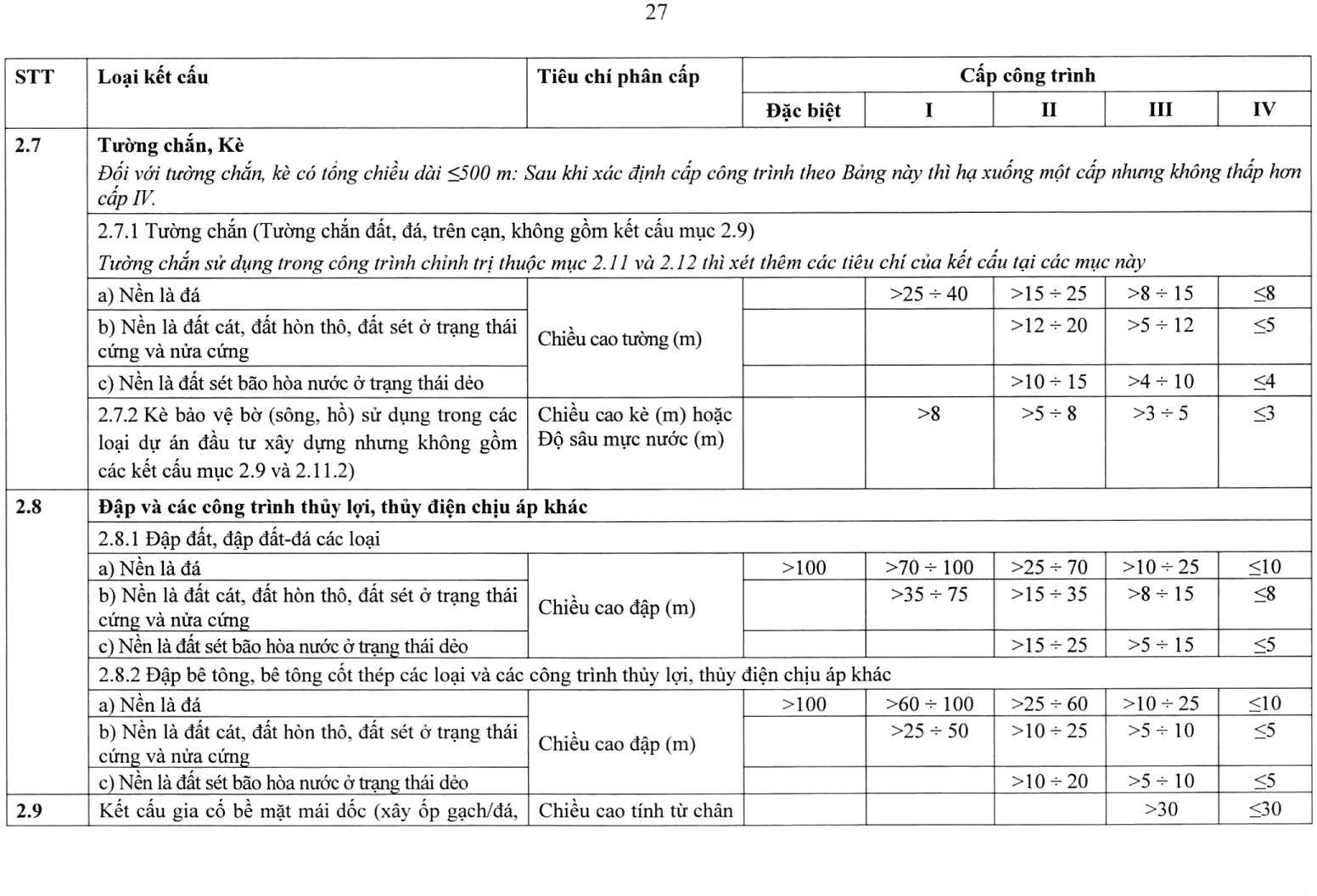 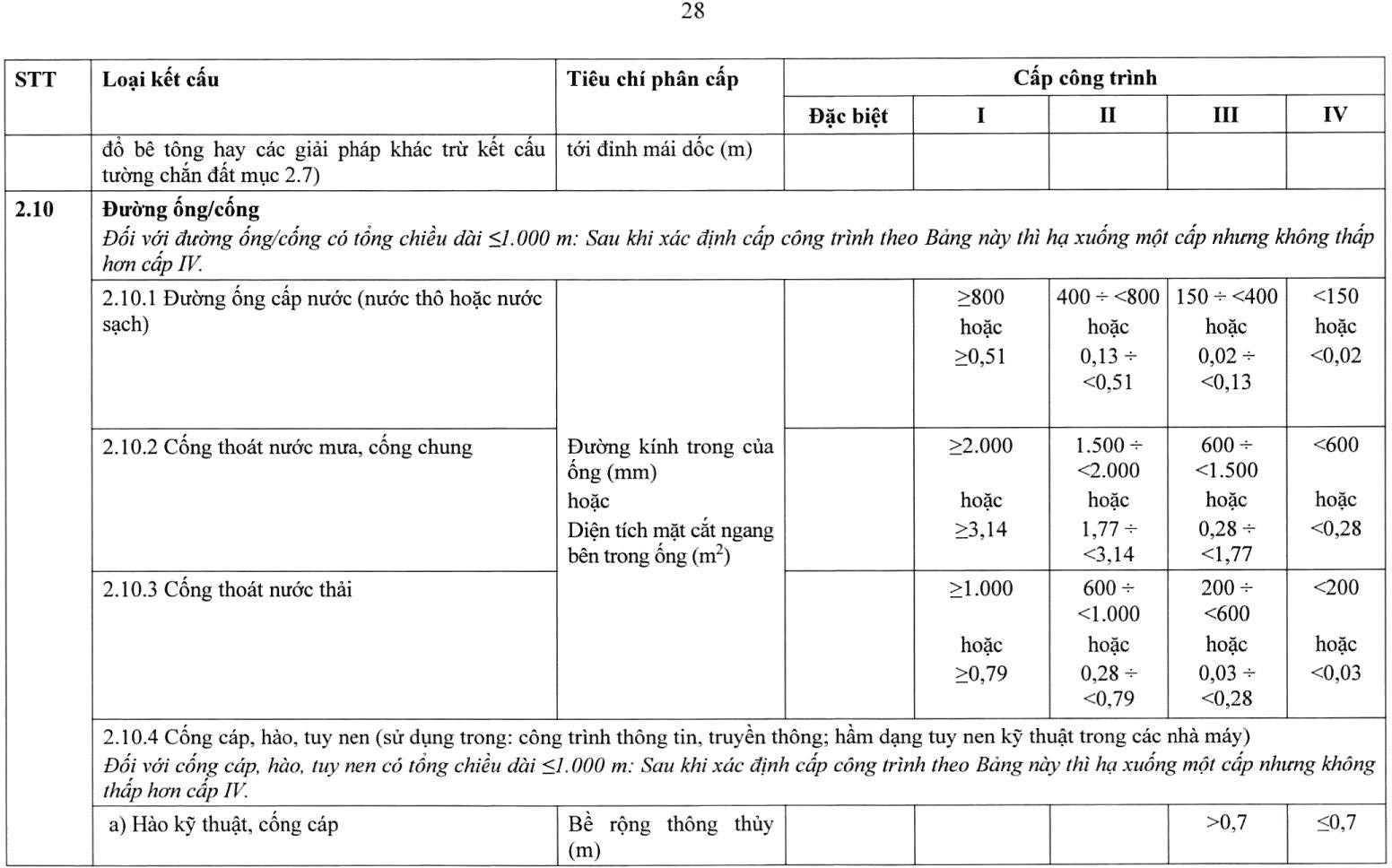 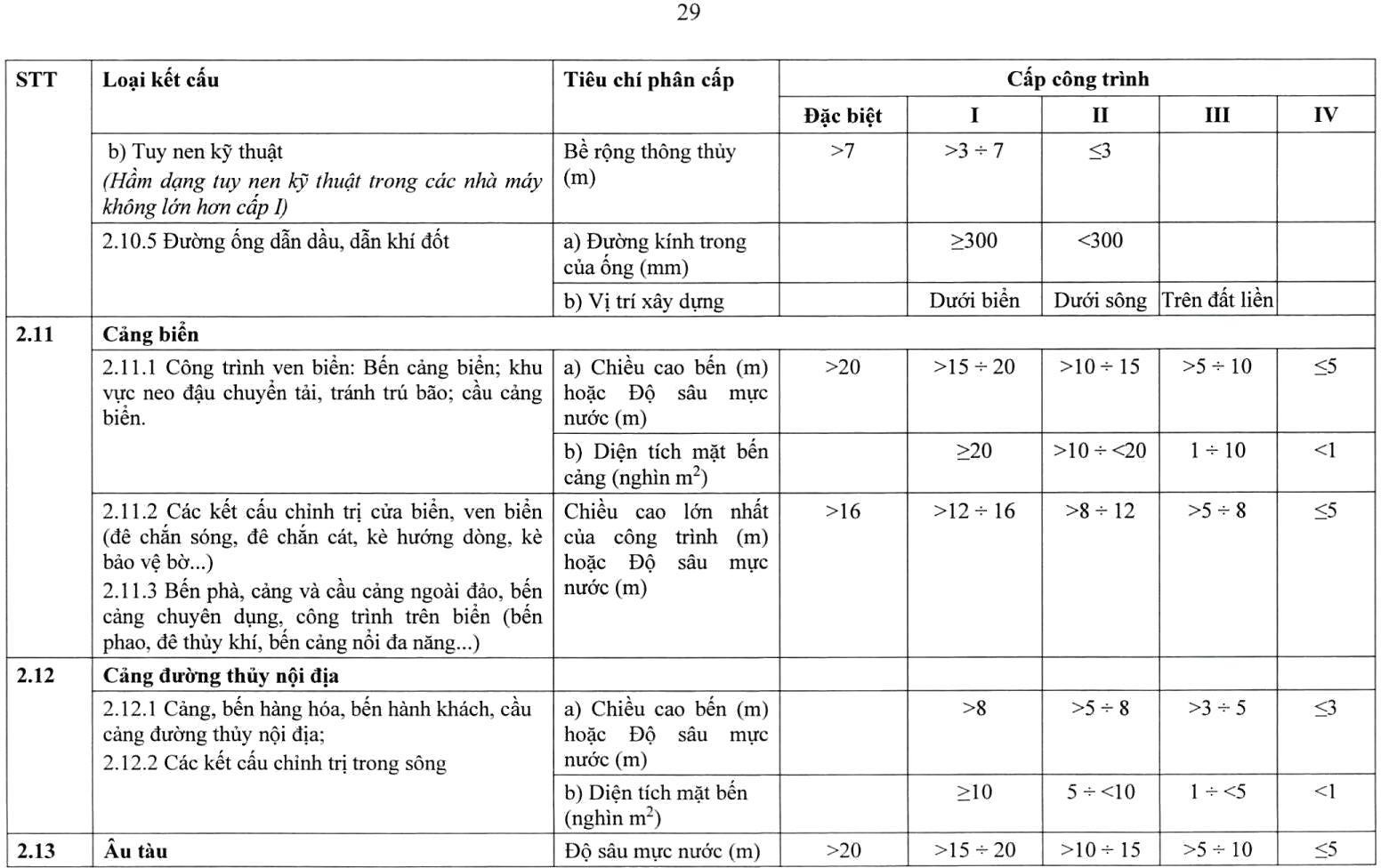 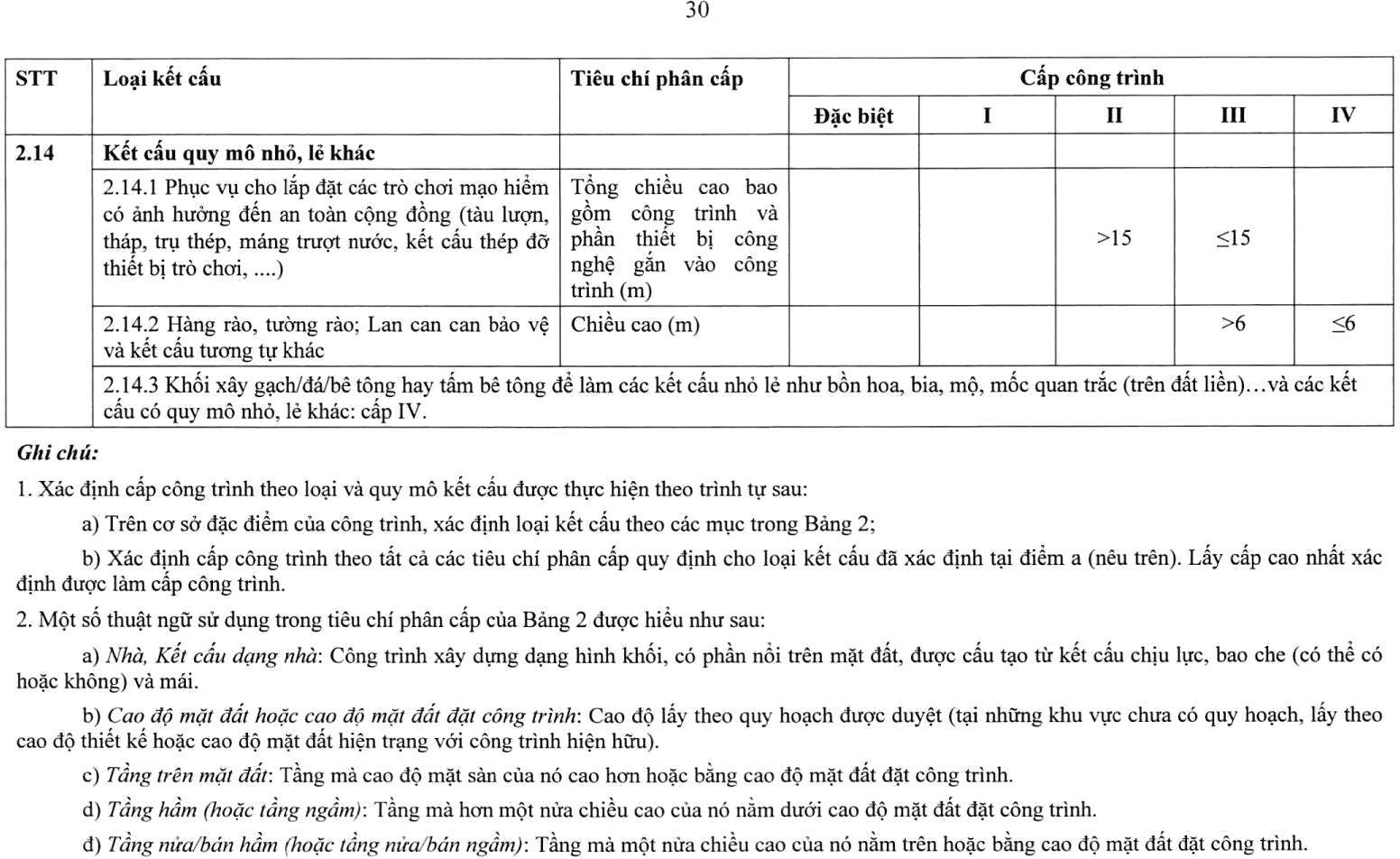 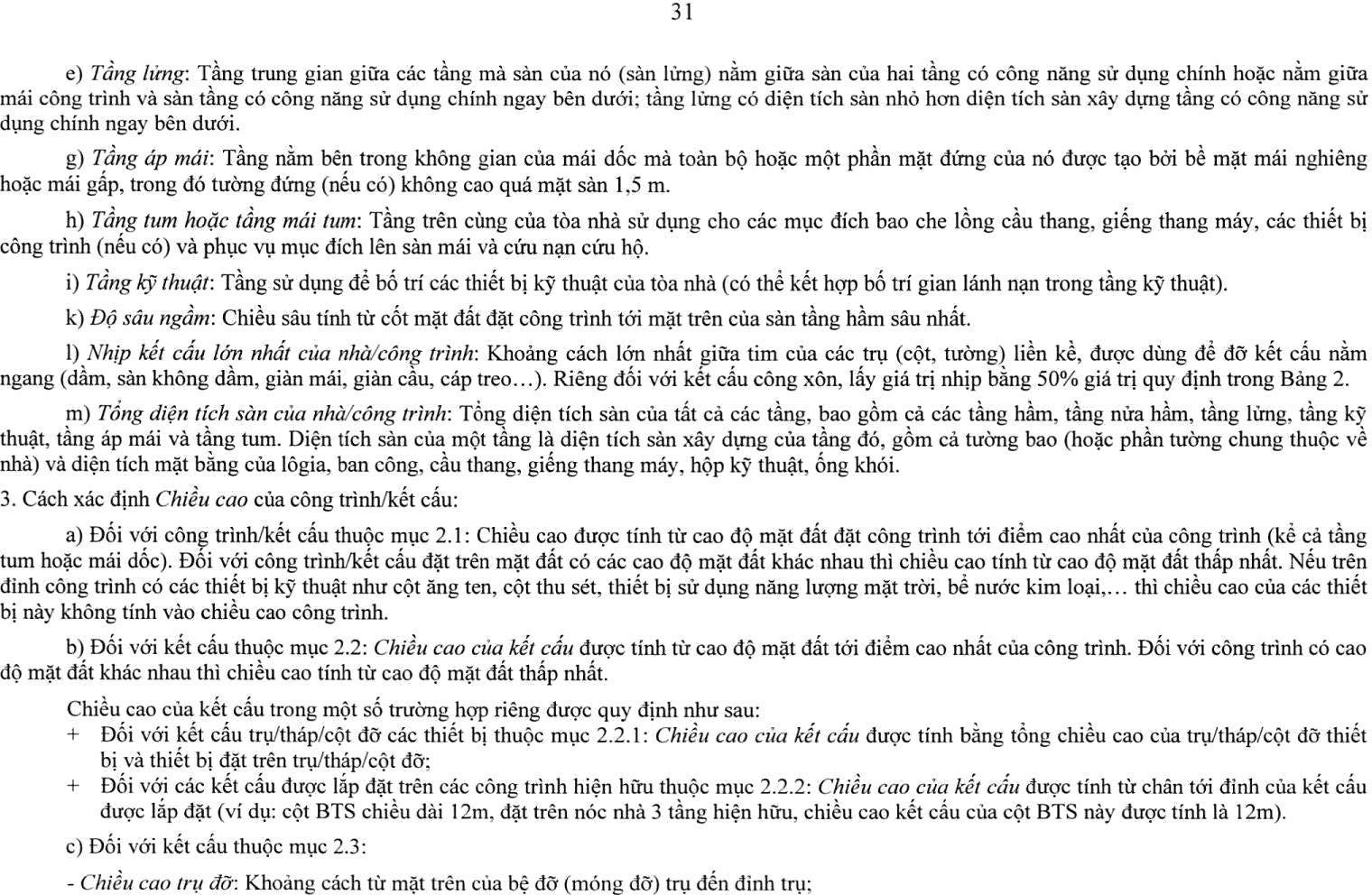 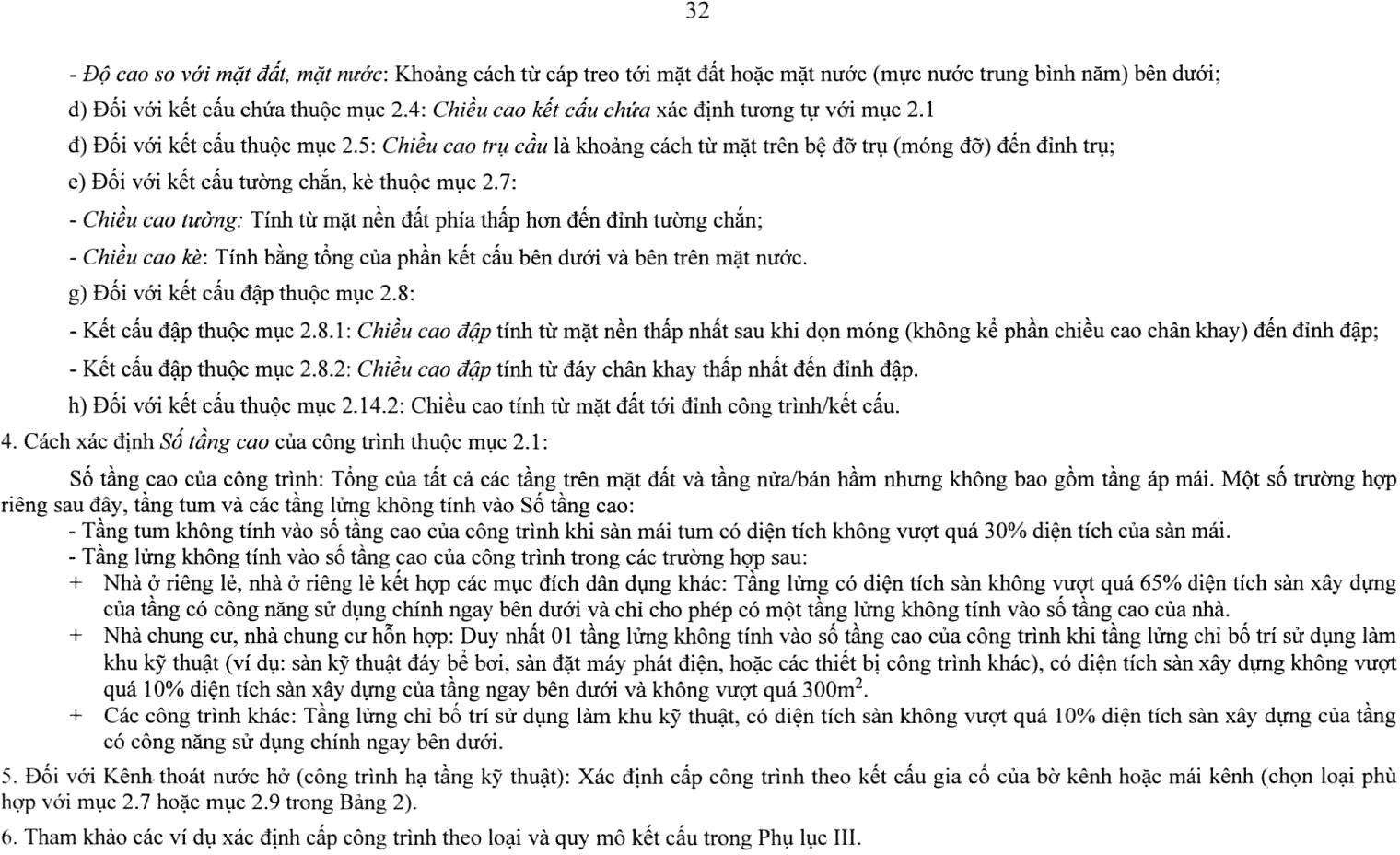 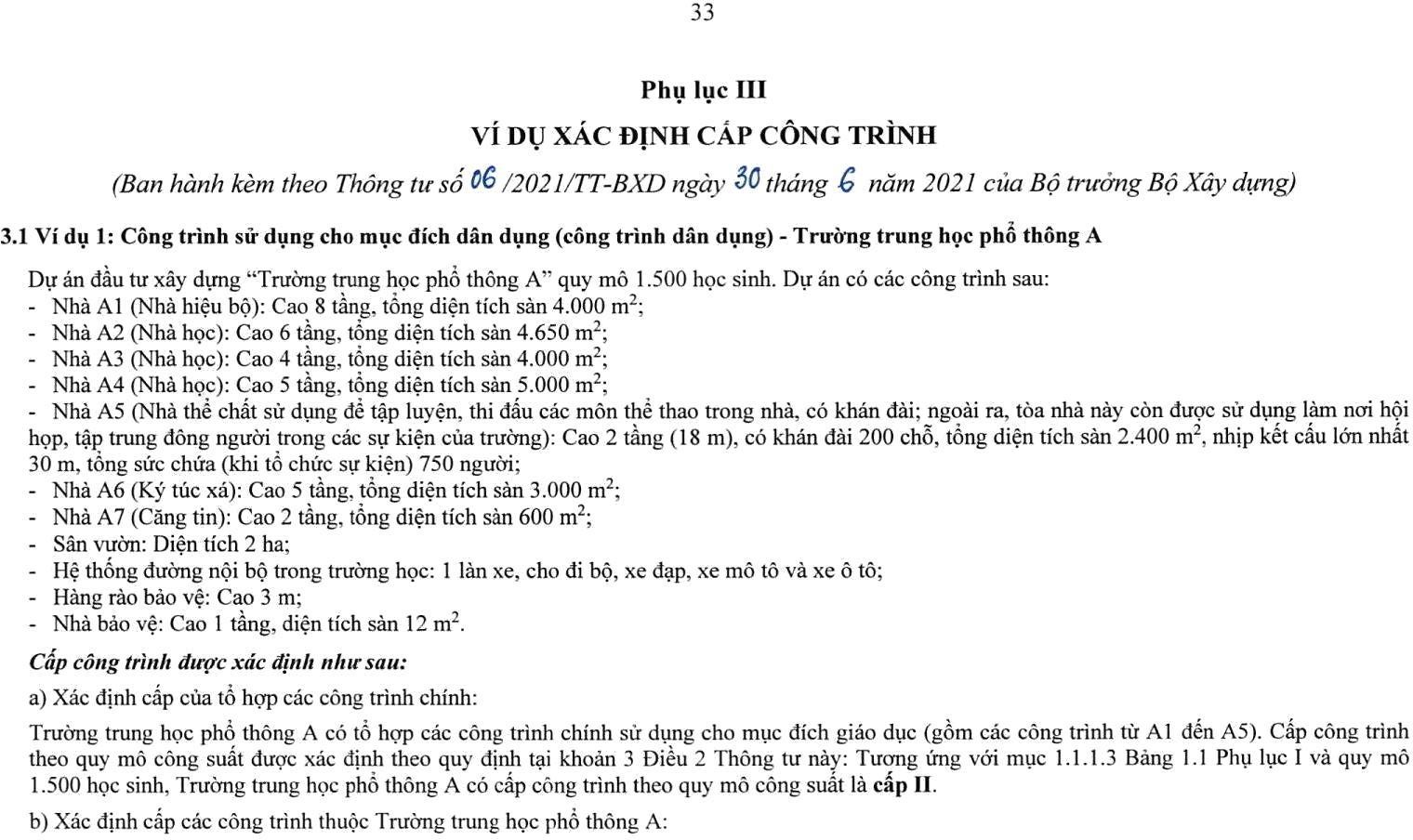 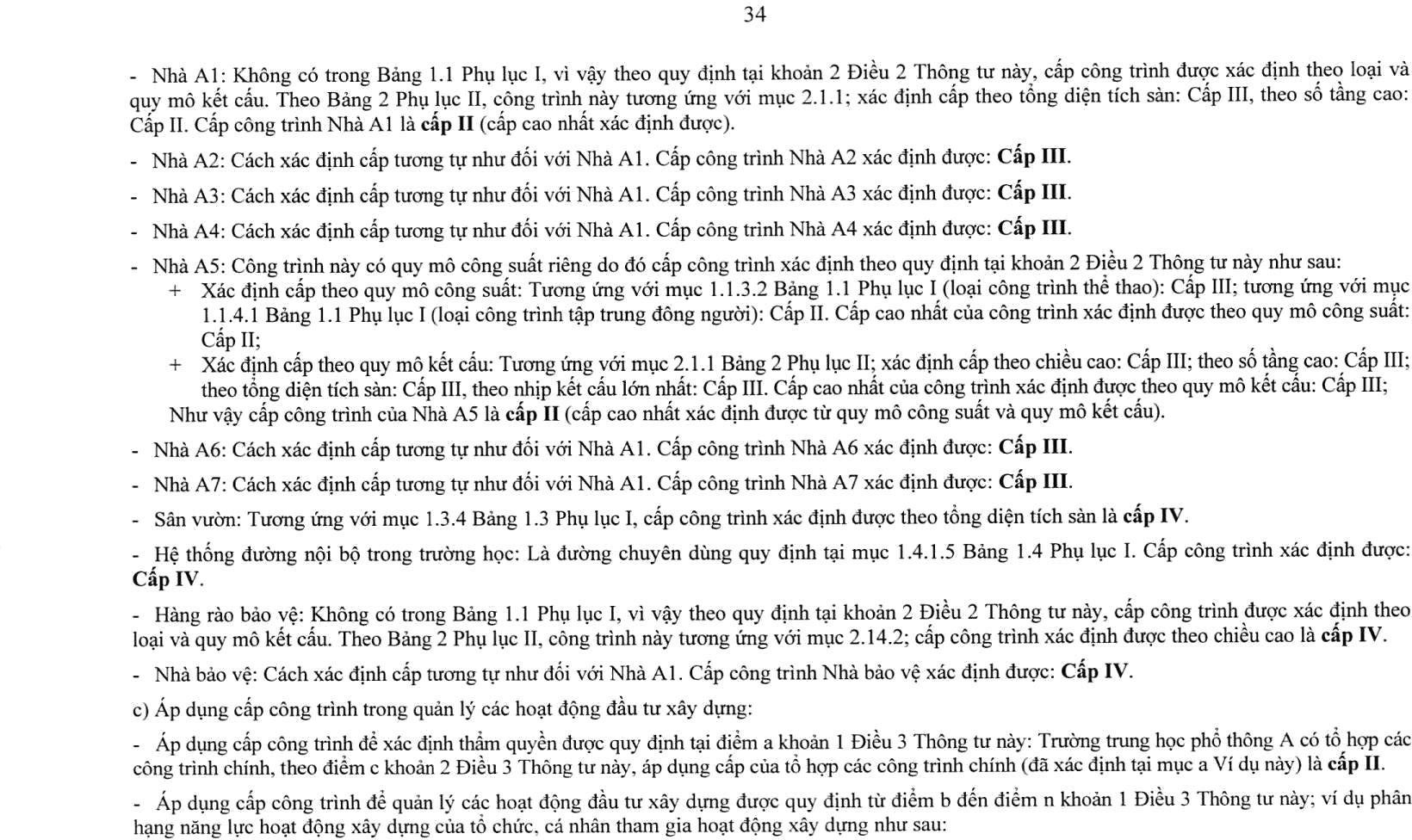 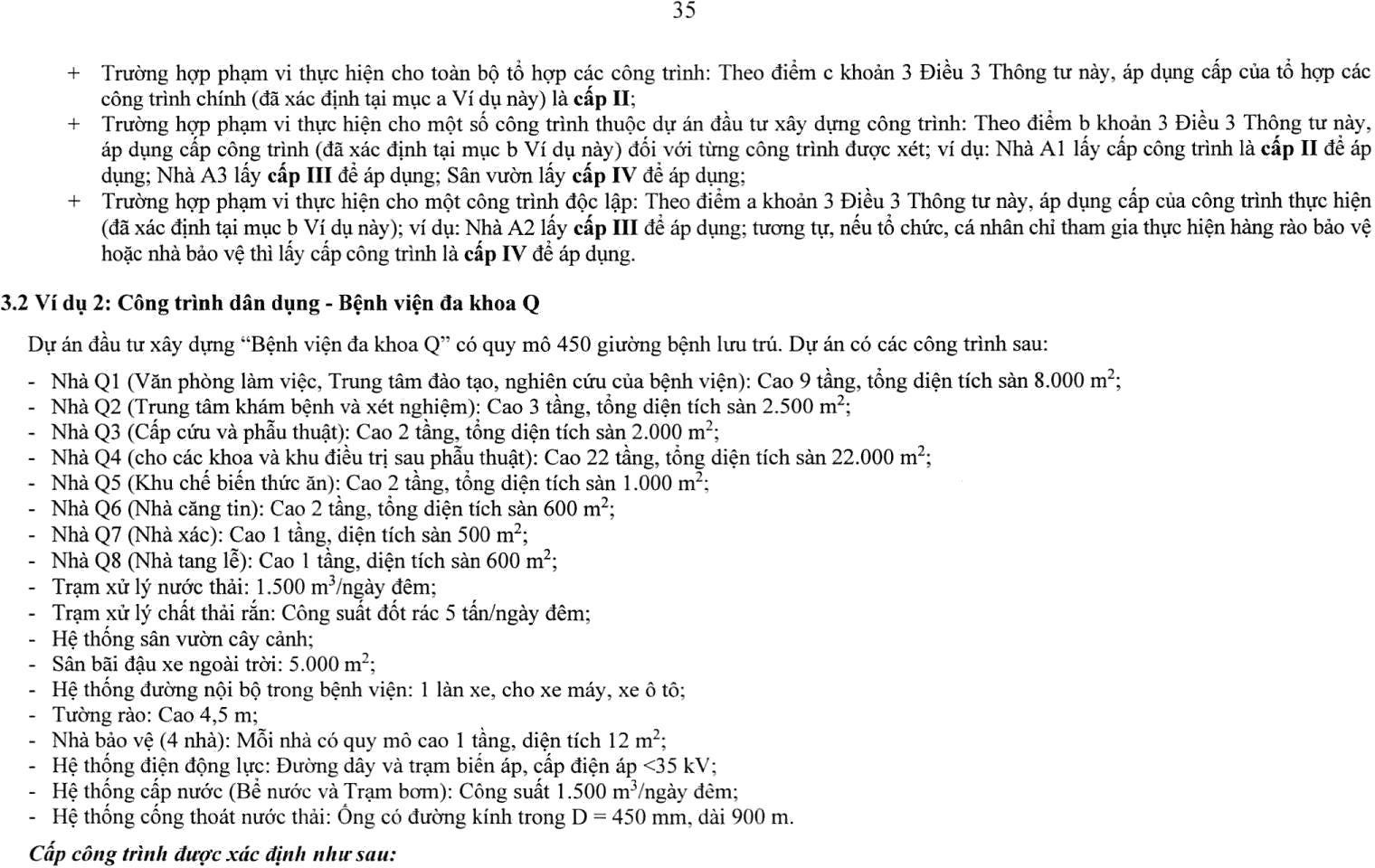 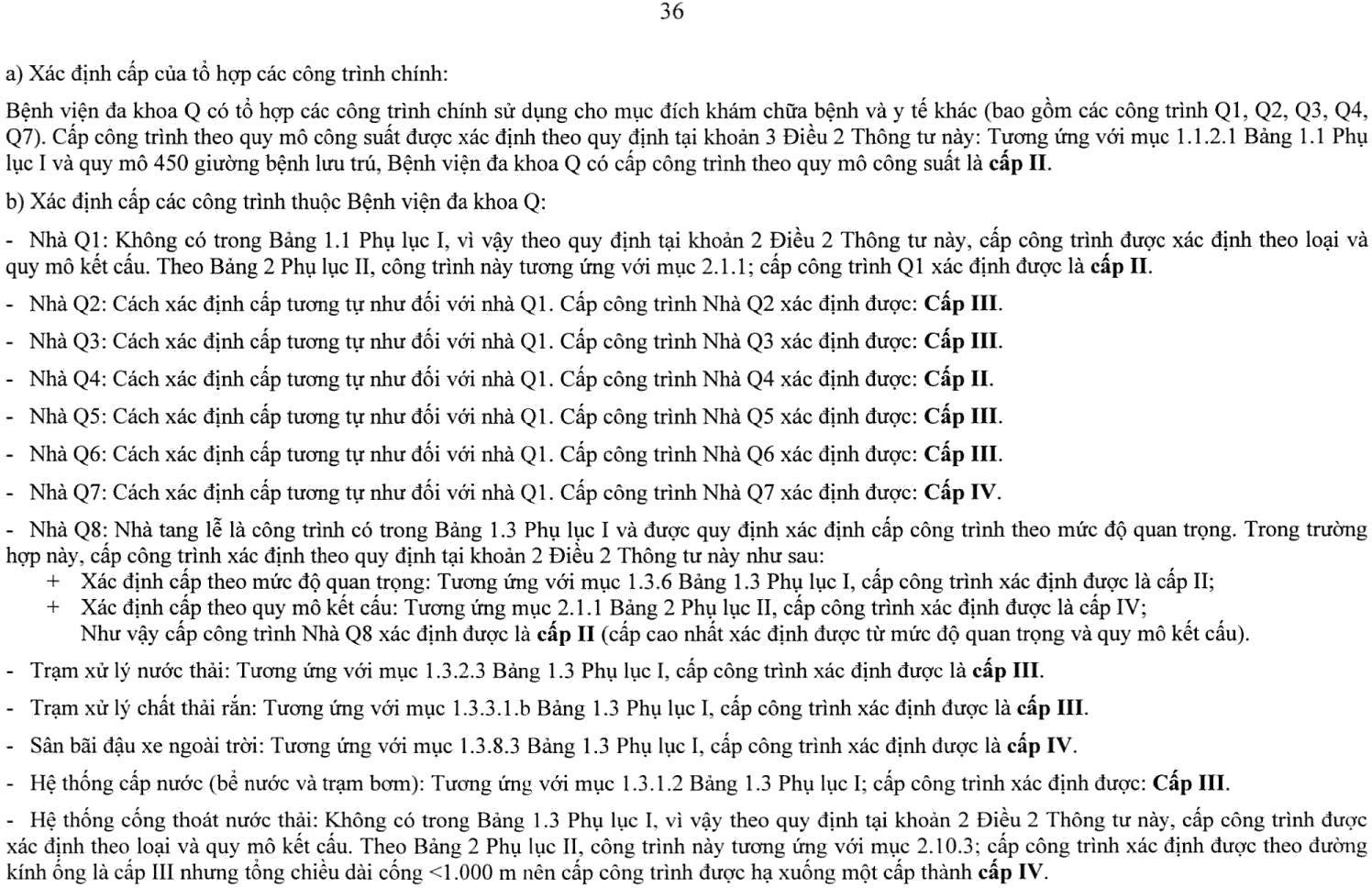 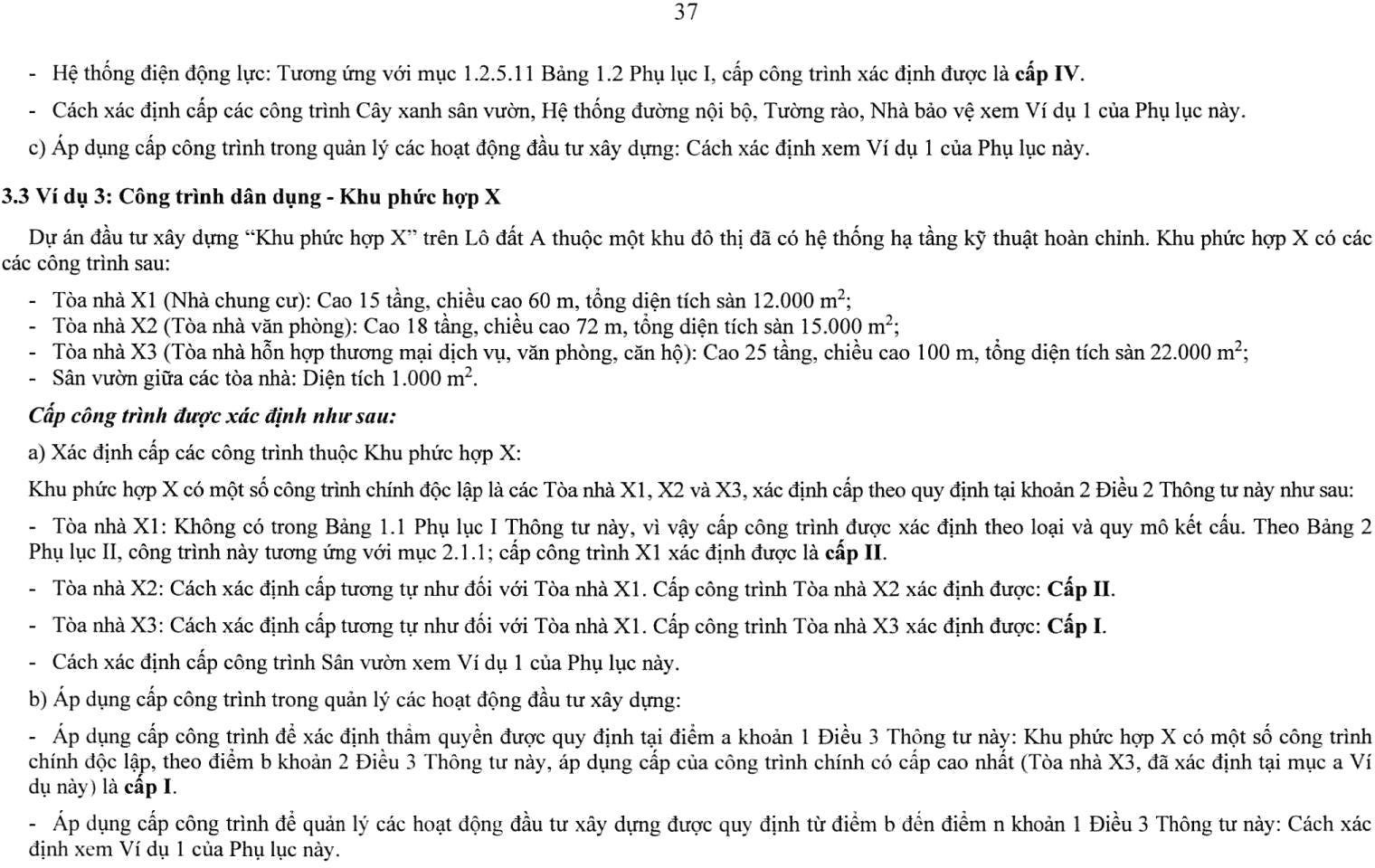 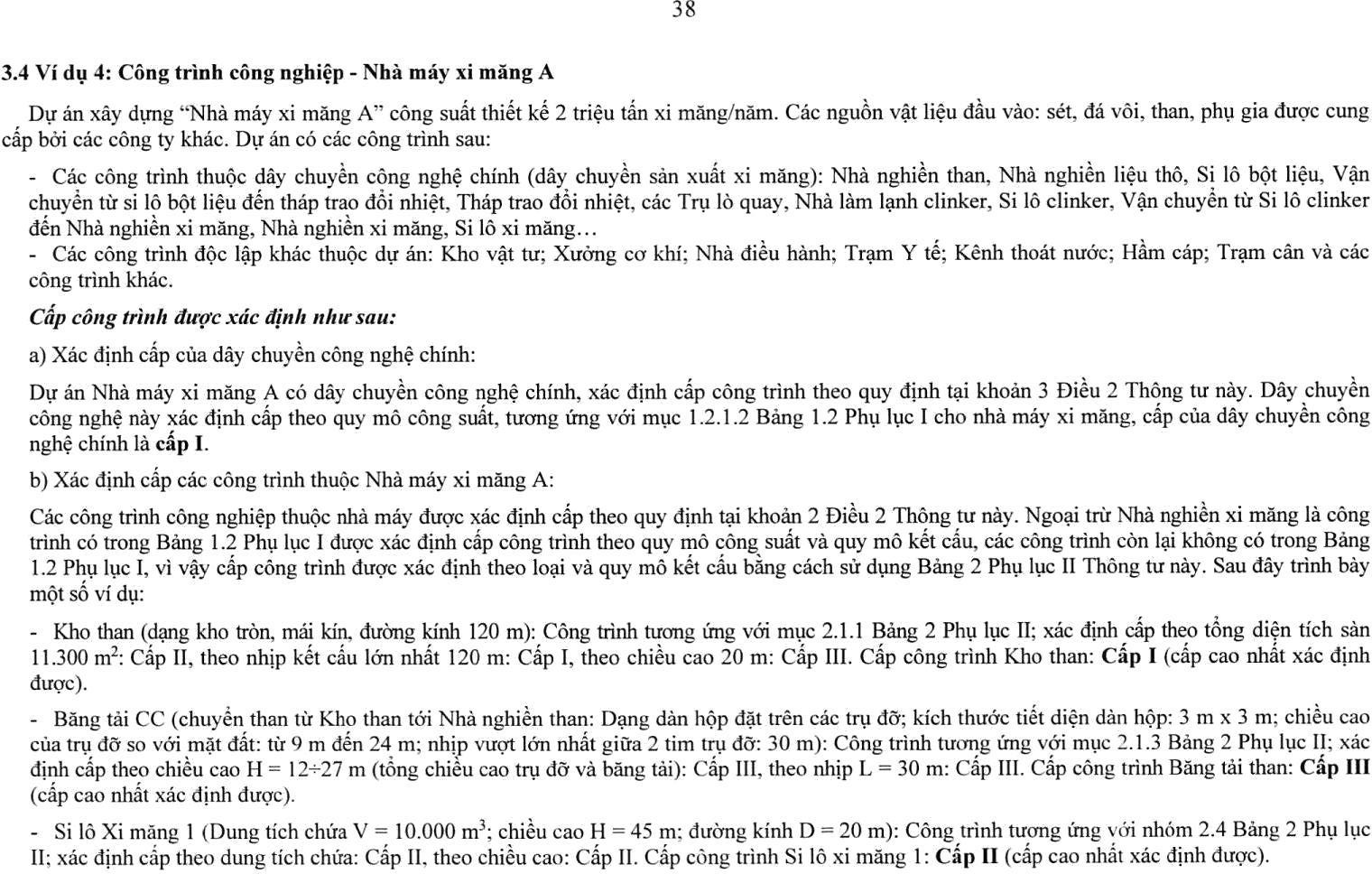 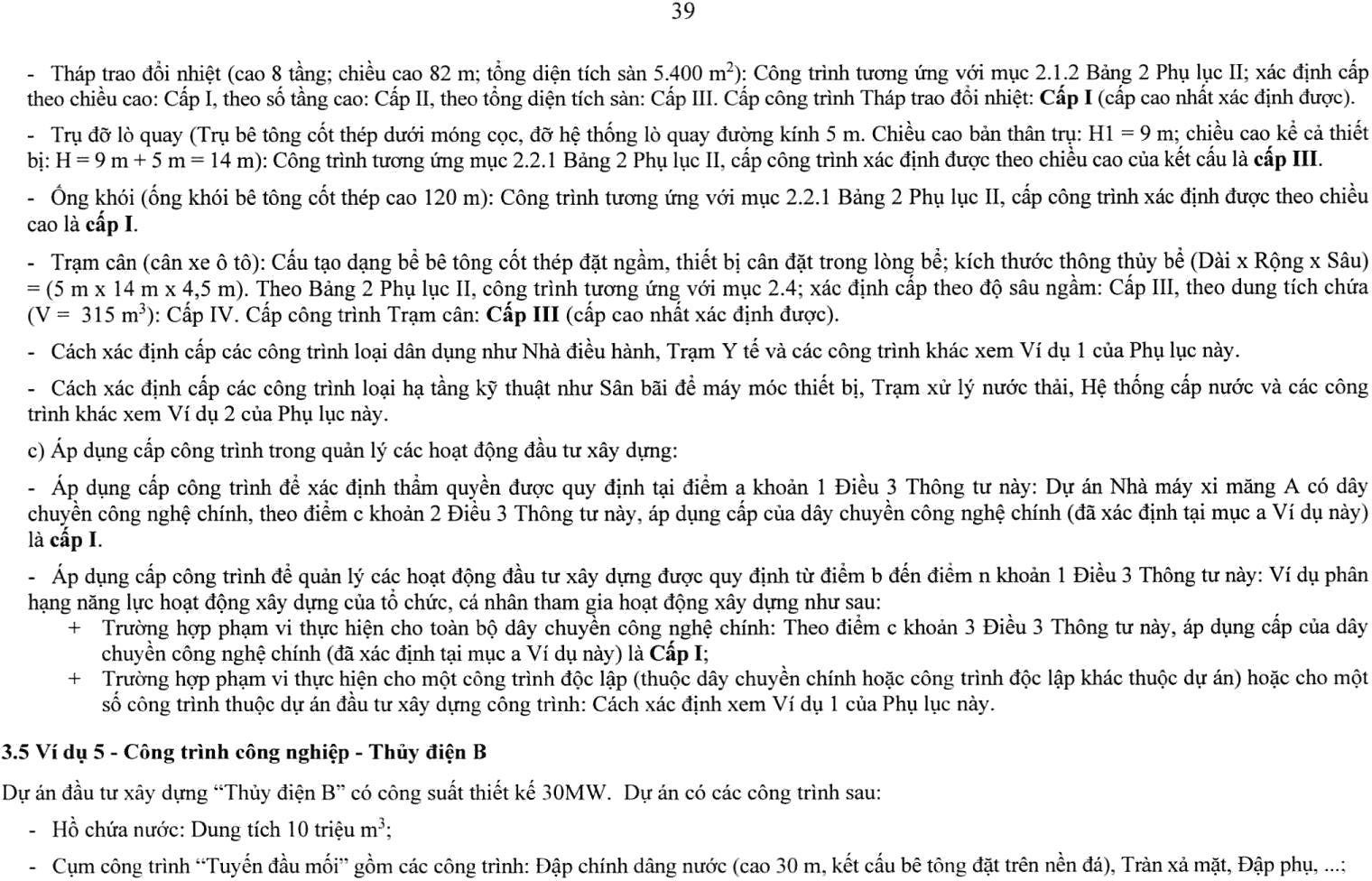 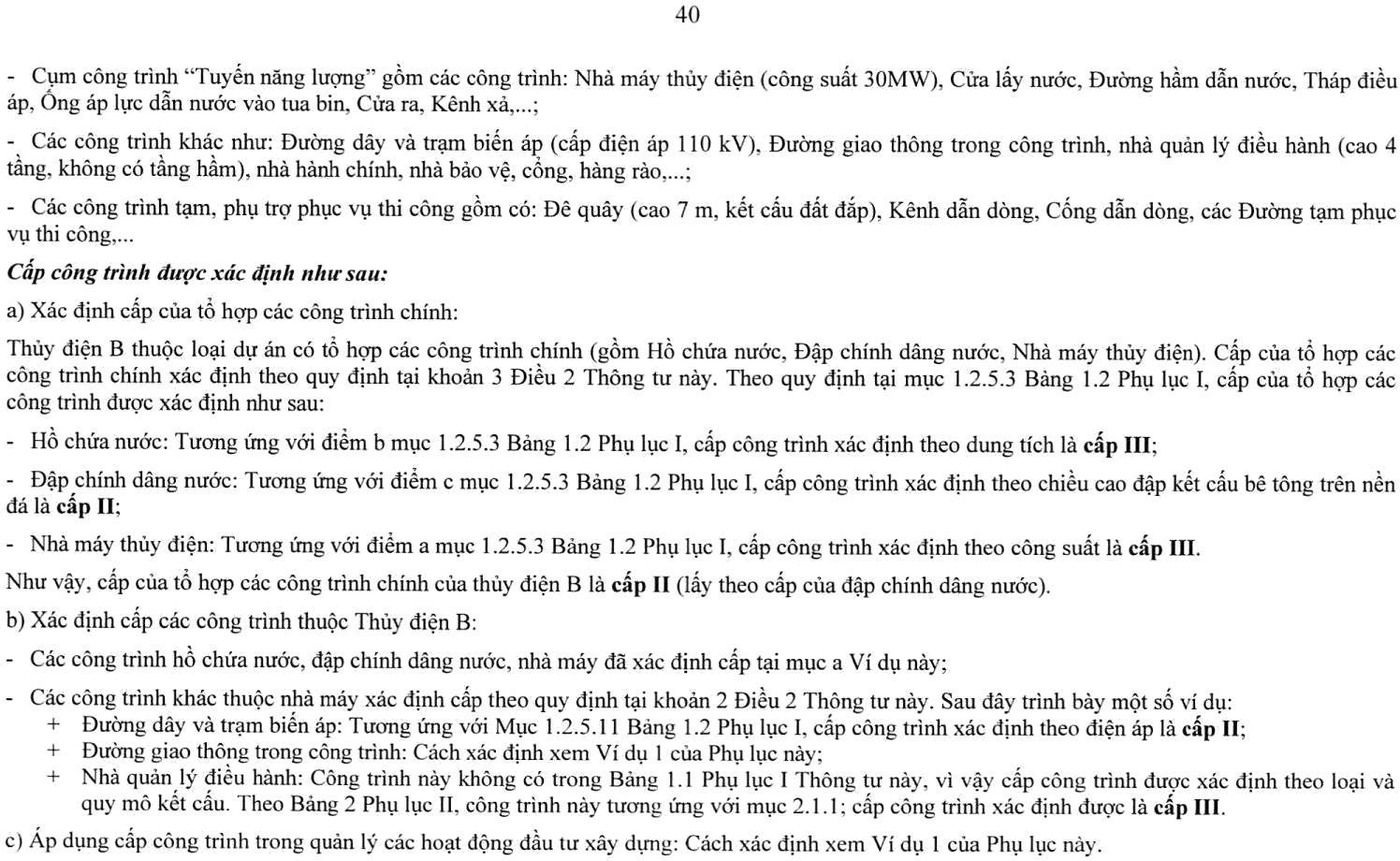 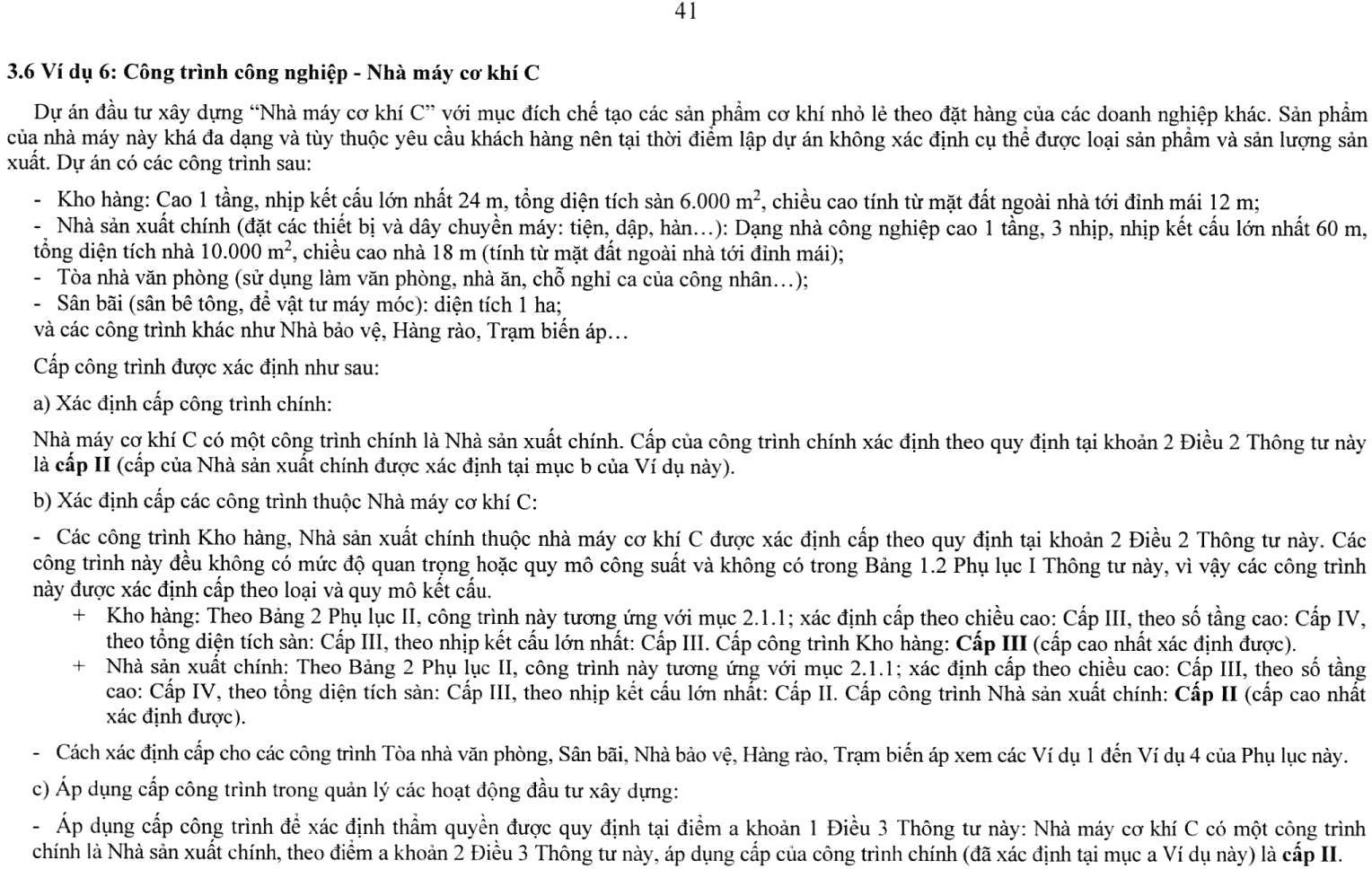 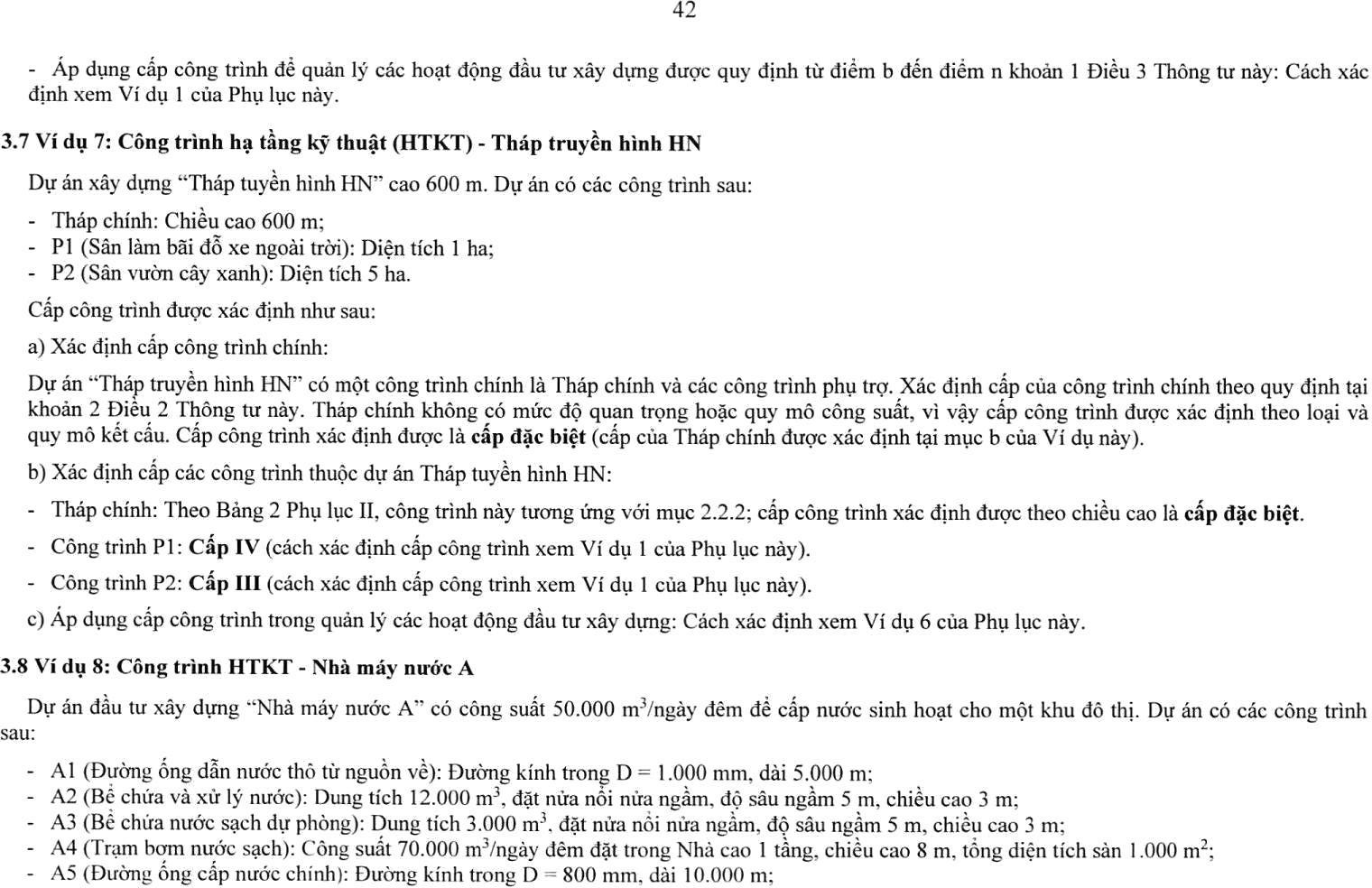 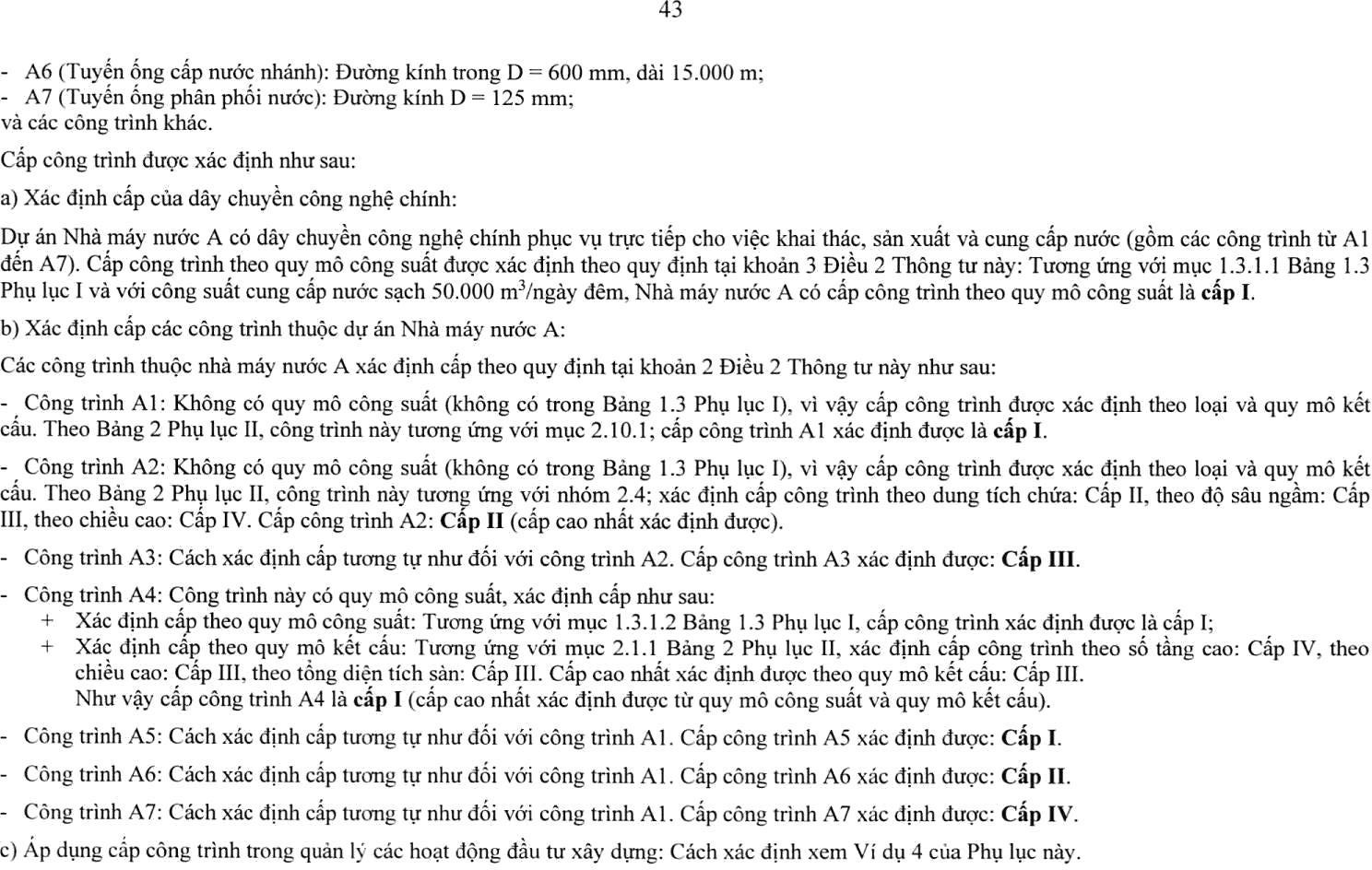 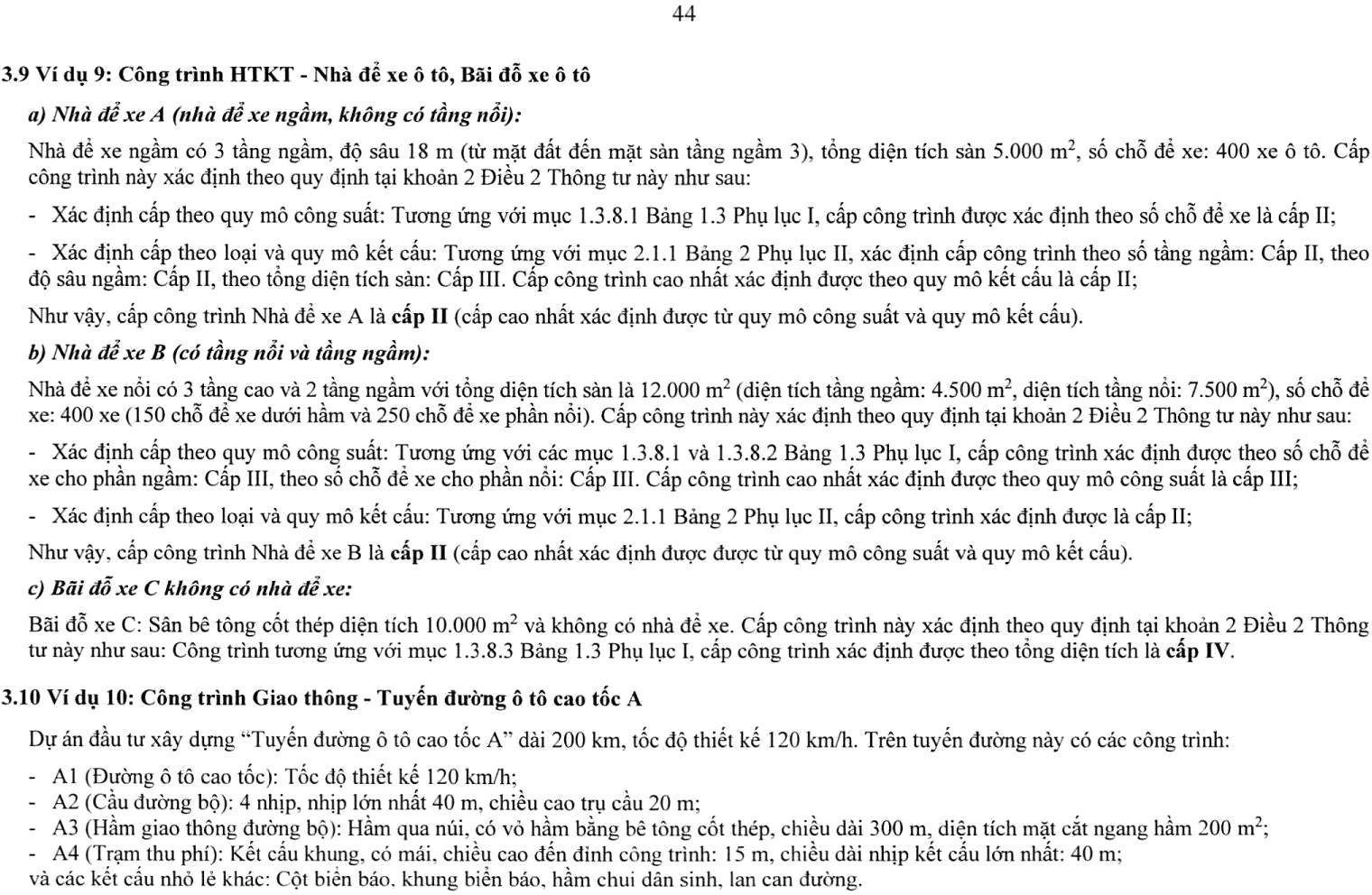 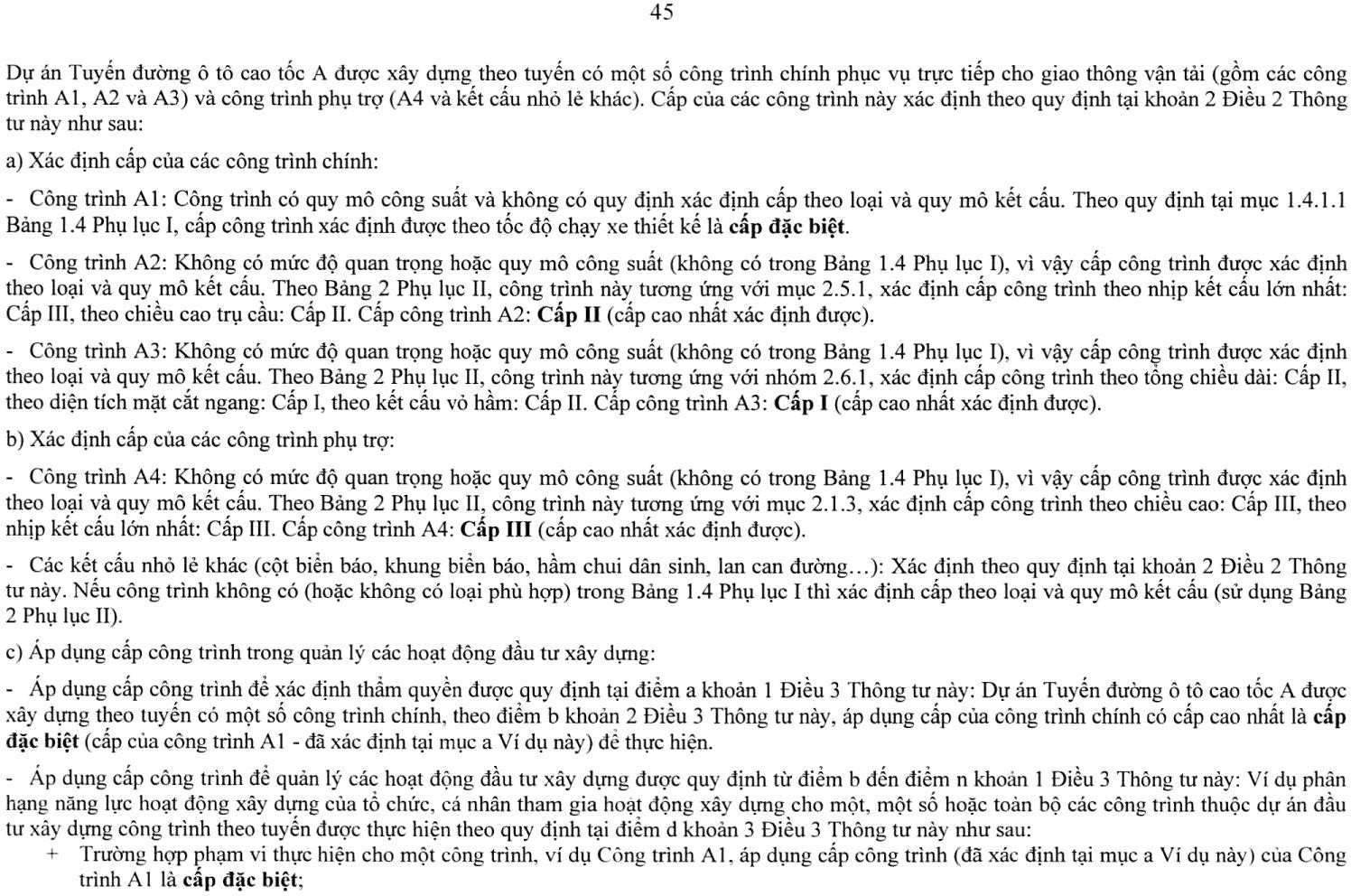 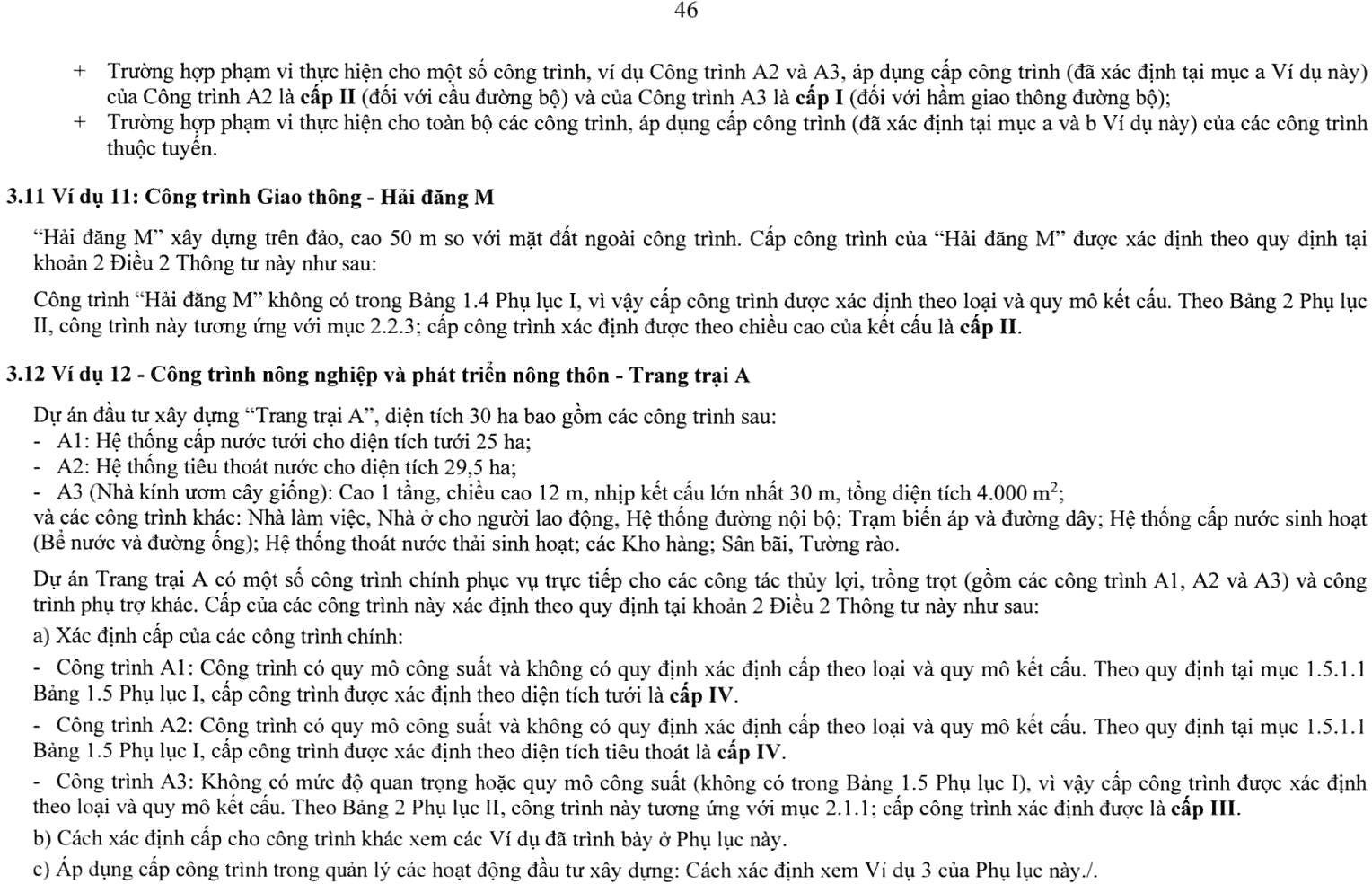 